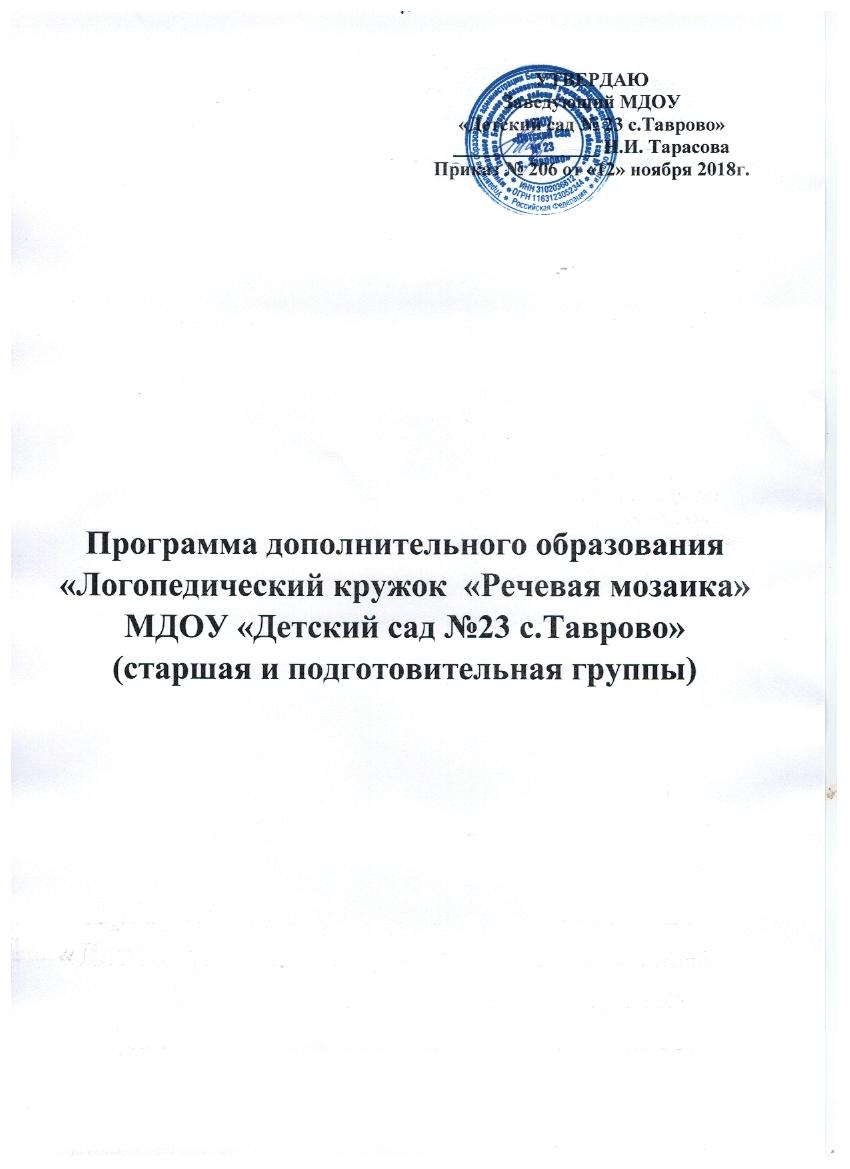 Пояснительная записка   Дошкольный возраст – замечательный период в жизни любого человека. Это время, когда развиваются мотивации, желание что-то делать, выражать себя, творить, общаться. Именно в этом возрасте необходимо развивать память, восприятие, мышление, внимание, речь.   Речь играет важную роль в жизни человека. Она служит главным средством общения с другими людьми, является основой человеческого мышления и приобретения новых знаний.   Речь – это сложная функция, и развитие её зависит от многих компонентов. Речь не является врожденной способностью человека, она формируется постепенно, вместе с развитием ребенка. При нормальном развитии, формировании правильной и красивой речи заканчивается к пяти годам. Иногда по разным причинам этот процесс затягивается.    Развитие речи детей - одна из основных задач, которую решают дошкольные образовательные учреждения, в лице педагогов, и родители.   Мы живем в XXI веке -  эпоху передовых электронных технологий. Дети умеют пользоваться техникой, знают многие компьютерные операции уже в дошкольном возрасте, но развитие речи остаётся на низком уровне.    В настоящее время наблюдается быстрый рост числа детей с различными речевыми нарушениями. У многих детей в среднем дошкольном возрасте наблюдается низкий уровень развития речи. Речь у таких детей малопонятна для окружающих: некоторые звуки полностью отсутствуют, т.е. не произносятся, пропускаются или заменяются другими. Наблюдается не умение правильно построить фразу, составить рассказ по картинке.    Причина создания логопедического кружка возникла в результате обследования детей детского сада в возрасте 4-7 лет. Обследование показало, что многие дети нуждаются в помощи логопеда.   В соответствии с «Положением о логопедическом пункте» в первую очередь на логопедические занятия зачисляются дети подготовительной к школе группе. В связи с этим возникла идея создания кружка «Речевая мозаика».    Программа кружка  составлена на основе «Программы логопедической работы по преодолению фонетико–фонематического недоразвития у детей дошкольных образовательных учреждений», под редакцией Т.Б. Филичевой, Г.В. Чиркиной, Т.В. Тумановой.   Программа логопедического кружка позволяет оказать специализированную логопедическую помощь детям 4-7 лет, которые не могут быть зачислены на индивидуальные логопедические занятия, подготовить их к дальнейшей коррекционной работе.   Программа кружка направлена на развитие звуковой культуры речи - развитие фонематического восприятия, речевого дыхания, артикуляционного аппарата; развитие связной речи ребенка, творческого мышления, памяти, координации движений и мелкой моторики рук, обучение грамоте.   При составлении программы были использованы методические разработки Нищевой Н.В., Карельской Е.Г., Черенковой Е.Ф., Фомичовой М.Ф. и других авторов.   При планировании коррекционной работы кружка учитывались особенности детей: -  индивидуальный подход к каждому ребёнку с учётом его возрастных и индивидуальных особенностей; -  положительная мотивация выполнения заданий; - чередование различных видов деятельности.Цель работы кружка: создание благоприятных условий для совершенствования всех компонентов речевой системы (подготовка артикуляционного аппарата к овладению звукопроизношением, фонематические процессы, лексико-грамматические категории, связная речь).Задачи:1. Развитие слухового внимания и слухового восприятия, фонематического слуха.2. Развитие моторики артикуляционного аппарата.3. Развитие дыхания.4. Развитие мелкой моторики.5. Расширение словарного запаса.6. Формирование связной речи.7. Воспитание культуры речевого общения; умение слушать рассказы и высказывания других детей; воспитывать у детей выразительность речи.На занятиях кружка используются такие виды работы, как:Артикуляционная гимнастика.Упражнения на развитие слухового восприятия, фонематических процессов, внимания, памяти.Дыхательные упражнения.Упражнения на развитие темпа, ритма и координации речи и движений с музыкальным сопровождением (логоритмика) и без музыкального сопровождения.Игры и упражнения для развития мелкой моторики рук, самомассаж кистей рук.Лексико-грамматические упражнения и упражнения для формирования связной речи.Игры и упражнения направленные на подготовку ребенка к освоению грамотой.  При разработке и проведении занятий кружка учитываются эффективные методы, приемы и формы работы для того, чтобы учебный материал был доступен и понятен детям.Срок реализации программы кружка – 18 мес.Периодичность занятий: 2 раз в неделю, во второй половине дня, всего 144 занятия (с сентября 2018  по май 2019, с сентября 2019 по май 2020).Продолжительность занятия: 25-30 минут.Форма проведения занятий: фронтальная.Предполагаемые результаты:правильно артикулировать все звуки речи в различных фонетических позициях и формах речи;				дифференцировать все изученные звуки;					называть последовательность слов в предложении, слогов и звуков в словах;		находить в предложении слова с заданным звуком, определять место звука в слове;	различать понятия «звук», «слог», «предложение» на практическом уровне;			называть последовательность слов в предложении, слогов и звуков в словах;			производить элементарный анализ и синтез;					овладеть интонационными средствами выразительности речи в пересказе, чтении стихов;пересказывать тексты, отвечать на вопросы, составлять рассказ самостоятельно.Календарно-тематический  план работыпо формированию фонетической стороны речи (первый год обучения - старшая группа) 1 период обучения  (сентябрь, октябрь, ноябрь)период обучения (декабрь, январь, февраль)период обучения (март, апрель, май)Календарно-тематический  план работыпо формированию лексико-грамматических категорий языка и развитию связной речи (первый год обучения –старшая группа)    1 период обучении (сентябрь, октябрь, ноябрь)2 период обучения (декабрь, январь,  февраль)3 период обучения (март, апрель, май)Календарно-тематический  план работыпо формированию фонетической стороны речи(второй год обучения - подготовительная группа)1 период обучения (сентябрь, октябрь, ноябрь)Календарно-тематический  план работыпо формированию лексико-грамматических категорий языка и развитию связной речи (второй год обучения – подготовительная группа)    1 период обучении (сентябрь, октябрь, ноябрь)2 период обучения (декабрь, январь, февраль)3 период обучении (март, апрель, май)Используемая литератураАгранович З.С. Логопедическая работа по преодолению слоговой структуры слов у детей.	Спб.: «Детство-пресс», 2004.Арбекова Н.Е. Развиваем связную речь у деетй 4-5 лет с ОНР. Конспекты подгрупповых занятий логопеда	М.: «Гном», 2012Арбекова  Н.Е. Развиваем связную речь у деетй 4-5 лет с ОНР. Конспекты фронтальных  занятий логопеда	М.:«Гном», 2012Борякова Н.Ю., Касицына М.А. 	Коррекционно-педагогическая работа в детском саду для детей с ЗПР. 	М.: В. Секачев ИОИ, 2004.Бугременко Е,А., Цукерман Т.А. 	Учимся читать и писать.М.: Знание, 1994.Васильева С.А. 	Рабочая тетрадь по развитию речи дошкольников М.: Школьная пресса, 2004.Волкова Г.А.	Методика психолого-логопедического обследования детей с нарушениями речи. 	М.: Мозаика –Синтез, 2003.Волкова Л.С.,  Шаховская С.Н.	Логопедия	М,: ВЛАДОС, 1999.Волосовец Т.В. 	Преодоление общего недоразвития речи у дошкольников	2004 . Детство: Примерная основная общеобразовательная программа дошкольного образования / Т. И. Бабаева, А. Г. Гогоберидзе, 3. А. Михайлова и др. — СПб. : ООО «ИЗДАТЕЛЬСТВО «ДЕТСТВО-ПРЕСС», 2011.- 528 с.  Дьякова Е.А.	Логопедический массаж	М.: Академия, 2005. Крупенчук О.И.	Научите меня говорить правильно!	СПб.: Литера, 2004. Курганская Л.М., Карачевцева И.Н.	Обучение чтению детей дошкольного возраста 	Белгород. 2000. Коноваленко В.В., Коноваленко С.В.	Развитие связной речи. Москва, 2001. Курмаева Э.Ф. Коррекционно-логопедическая работа с детьми 5-7 лет. Блочно-тематическое планирование. Волгоград; Учитель. 2012.  Кыласова Л.Е. Коррекция звукопроизношения у детей. Дидактические материалы. Волгоград; Учитель. 2012.  Лиманская О.Н. Конспекты логопедических занятий. Первый и второй год обучения. М.: Творческий Центр «Сфера», 2009  Мещерякова Н.П., Жуковская Л.К., Терешкова Е.Б. 	Коррекция речевых и неречевых расстройств у дошкольников	Волгоград, Учитель, 2009.  Будем говорить правильно. Дидактический материал для коррекции нарушений звукопроизношения.	СПб, «Детство - Пресс», 2002. Нищева Н.В.	Картотека подвижных игр, упражнений, физкультминуток, пальчиковой гимнастики.	2009. Нищева Н.В. Современная система коррекционной работы в логопедической группе для детей с общим недоразвитием речи (с 3до 7 лет).- СПб.: ООО Издательство»Детство-Пресс», 2013. Пожиленко Е.А.	Волшебный мир звуков и слов (пособие для логопедов). 	М.: ВЛАДОС, 1999 Полякова М.А.	Самоучитель по логопедии	М.:Айрис Пресс, 2009.  Селиверстов В.И. 	Речевые игры с детьми.	М.: Владос, 1994. Фалькович Т.А., Барылкина Л.П. 	Развитие речи, подготовка к освоению письма	Москва, 2005 Филичева Т.Б., Чиркина Г.В.	Устранение общего недоразвития речи у детей дошкольного возраста. 	М.: Айрис Пресс, 2005.  ФиличеваТ.Б., Чиркина Г.В. «Программа обучения и воспитания детей с фонетико-фонематическим недоразвитием», М.: «Просвещение», 1993.Тема занятияНавыки овладения звуковым анализом и синтезомЗнакомство с органами  артикуляции.Звук У.1 з.Ознакомление с понятием «гласный звук» (поется голосом, воздух изо рта выходит свободно, во рту нет преграды).Выделение звука У на слух из ряда гласных.Выделение гласного звука [у] из ряда звуков, в начале слов (под ударением: утка, удочка  и т.д.). Гласный звук обозначается кружком  красного цвета.2 з. Выделение гласного звука [у] из ряда звуков; в начале слов (улитка, утюг, утята и т.д.). Работа над слоговой структурой слова: отхлопывание ритмического рисунка слов -У-ля, ут-ка, у-тя-та, у-ли-ца.Звук А.1 з.Выделение гласного звука [а] из ряда звуков, в начале слов (под ударением: Аня, аист и т.д.). Гласный звук обозначается квадратом красного цвета.2 з. Выделение гласного звука [а] из ряда звуков, в начале слов (антенна, Алина и т.д.). Работа над слоговой структурой слова: отхлопывание ритмического рисунка слов А-ня, А-ли-на, ан-тен-на.Звуки А  и У.1з. Выделение звуков [а], [у] в начале слов (Аня, Уля, Алик, улей, утка, аист и т.д.). Звуковой анализ и синтез сочетания АУ, УА. 2 з. Выделение гласных звуков [а], [у] в конце слов (под ударением: лиса, иду, бегу, зима, пила, несу, игла, везу, игра). Звуковой анализ и синтез сочетания АУ, УА. Отхлопывание (по слогам) ритмического рисунка слов.Звук И.1 з. Выделение гласного звука [и] в начале слов (под ударением: ива, иней, Инна, иволга и т.д.). Звуковой анализ и синтез сочетаний АИ, УИ.2 з. Выделение гласного звука [и] в конце слов (под ударением: мячи, коньки, носки, калачи и т.д.). Звуковой анализ и синтез сочетаний АИ, УИ. Отхлопывание слов по слога.Звук О.1 з. Выделение гласного звука [о] в начале и конце слов (под ударением: Оля, осы, окна, ослик, обруч; лицо, окно, яйцо, пальто, кольцо и т.д.). Звуковой анализ и синтез сочетаний из 3-х звуков типа АУО, ОАИ. Отхлопывание слов по слогам.2 з. Выделение гласного звука [о] в середине односложных слов, типа мох, сок, лом, сом, дом.Звуковой анализ и синтез сочетаний из 3-х звуков типа ОАИ.Звук Ы.Выделение звука Ы из середины и конца слова. Выделение слов со звуком Ы из ряда слов.Звуки Ы-И.Дифференциация звуков Ы-И на слух и в произношении.  Выделение звука Ы, И из середины и конца слова. Придумать слова со звуком Ы, И.Звук Э. 1 з. Выделение гласного звука [э] в начале слов (под ударением, и без ударения: экран, экскаватор, электричка, Эдик, эмму, элеватор, эскимо и т.д.). Звуковой анализ и синтез сочетаний из 3-х звуков типа ЭУА, ОАЭ. Отхлопывание слов по слогам.2 з. Выделение гласного звука [э] в середине слов, типа дуэт, поэт, аэродром, аэропорт.Звуковой анализ и синтез сочетаний из 3-х звуков типа ЭУИ.Закрепление гласных звуков  и букв А, У, И, О,Э.1.з. Закрепление понятия «гласный звук» (поется голосом, воздух изо рта выходит свободно, во рту нет преграды). Выделение гласных звуков [а], [у], [и], [о], [э]    в начале слов (под ударением: Аня, Уля, Инна, аист, утка, иволга, эмму...). Звуковой анализ и синтез сочетаний из 3-х звуков АУИ, УИА, ЭАУ и т.д.2 з. Выделение гласных звуков [а], [у], [и], [о], [э]   в середине односложных слов типа: так, тук, тик, мак, кит, суп. Звуковой анализ и синтез сочетаний из 3-х звуков: АУИ.Понятие о слоге.Деление слов на слоги.   Слогообразующая   роль гласных звуков.Слоговый анализ двух- и трехсложных слов. Соотнесение слова и слоговой схемы слова.Выделение гласных звуков в слове. Правило: сколько в слове гласных звуков, столько и слогов. Составление и чтение слоговых схем.Звук М.1 з. Ознакомление с понятием «согласный  звук» (воздух изо рта выходит несвободно, во рту есть преграда). При звуке [м] - преграда губы. Ознакомление с понятием «звонкий звук» (если в горлышке звенит голосок (прикладываем руку), то согласный звук называется звонким).  Выделение согласного звука [м] в начале слов (мак, мох, мухи, Маша, мальчик и т. д.).Согласный звук обозначается кружком синего цвета с колокольчиком.2 з. Закрепление понятия «согласный, звонкий  звук». Выделение звука [м] в начале и конце слова.  Звуковой анализ слогов типа АМ, ОМ, УМ.Звуки Н.1 з. Закрепление понятия «согласный, звонкий звук» (проверяем, поднося ладошку к горлышку). Определение позиции согласного, звонкого звука [н] (в начале и конце слов: Надя, ноги, сын, лимон). Звуковой анализ и синтез слогов: АН, УН, ОН, ИН.2 з. Выделение согласного звонкого звука [н] в середине слов (Анна, Инна, ванна, сынок и т.д.).Звуковой анализ и синтез слогов НА,  НУ, НО.Звуки М-Н. 1з. Дифференциация согласных, звонких звуков [м-н]. Выделение согласных звонких звуков [м], [н] в начале слов (Маша - наша, мыла-ныла, моль-ноль). Звуковой анализ и синтез слогов АМ, АН, УМ, УН, ОМ, ОН, ИМ, ИН, МА, НА, МО, НО.2 з. Дифференциация согласных   звуков [м], [н] в конце слов (сом-сон, ком-кон). Звуковой анализ и синтез слогов МА, НА, НО, МО, МУ, НУ; слов МАМА,   НАМ. Звук П.1 з. Ознакомление с понятием «согласный, глухой  звук» (воздух изо рта выходит несвободно, во рту есть преграда). При звуке [п] - преграда губы. Горлышко молчит. Выделение согласного звука [п] в начале слов. Согласный, глухой  звук обозначается кружком  синего цвета без колокольчика.2 з. Закрепление понятия «согласный, глухой  звук» (воздух изо рта выходит несвободно, во рту есть преграда, горлышко молчит). Выделение звук [п] в начале и конце слов (пол, суп и т.д.) Звуковой анализ и синтез слогов АП, УП, ИП, ОП и слов: ПАПА, ПУМА.Звук Т, Т’.1 з. Закрепление понятия «согласный, глухой, твердый  звук»; «согласный, глухой, мягкий звук. Выделение звуков [т], [ть]  из состава слова.Дифференциация звуков [т]- [ть].   Определение позиции звуков [т], [ть]   (в начале, середине  и конце слов:  Том, Таня, танк, такси,  кот, зонт; тина, телефон). 2 з. Выделение звуков  [т], [ть]  в середине слов      ( портфель, мотоцикл, светофор и т.д.).Звуковой анализ и синтез слогов  ТА,  ТУ, ТО , ТИ  и слов: ТОМ, ТИМ, ТИНА. Составление из букв разрезной азбуки и письмо слогов типа та, слов типа Том.«Превращение» слов:   Том  —   Тим  — там; Том — тот - вот.Звук К, К’.1 з. Закрепление понятия «согласный, глухой, твердый  звук»; «согласный, глухой, мягкий звук. Выделение звуков [к], [кь]  из состава слова.Дифференциация звуков [к]- [кь].  Определение позиции звуков [к], [кь]   (в начале, середине  и конце слов: кот, куст, мак, кит и т.д.). 2 з. Выделение звуков  [к], [кь]  в середине слов   (сумка, маки  и т.д.).Звуковой анализ и синтез слогов  КА,  КУ, КО , КИ  и слов: КОТ,  МАК,  МУКА. Составление из букв разрезной азбуки слогов типа ка и дополнение их до целого слова.Чтение. Письмо слогов типа ак, ко; слов типа кит, кот, мука.Звуки П-К-Т.1з. Дифференциация согласных, глухих  звуков [п-к-т]. Выделение согласных глухих  звуков [п], [к], [т]  в начале слов. Звуковой анализ и синтез слогов и слов.2 з. Дифференциация согласных, глухих  звуков [п-к-т]. Выделение согласных глухих  звуков [п], [к], [т]  в конце  слов. Звуковой анализ и синтез слогов и слов: паук, мука, тина.Звуки А, У, И, О, Ы,  Э. (повторение)Выделение звуков А, У, И, Э из начала слова. Анализ обратного слога. Выделение последнего согласного из слова.Звук Х, Х’.1 з. Характеристика звука [х]: согласный, глухой, твердый звук.Характеристика звука [хь]: согласный, глухой, мягкий звук. Дифференциация звуков[х], [хь].   Определение позиции звуков [х], [хь]:  в словах (начало и конец). Звуковой анализ и синтез слогов типа ОХ, УХ, ХА, ХИ; слов  МОХ, УХА.2 з. Определение позиции звуков [х], [хь]  в середине слов. Звуко-слоговой анализ слов типа МУХА, МУХИ.Звуки К-Х.Дифференциация звуков К-Х. Определение места звуков в слове.Звук С.1 з. Характеристика звука [с]: согласный, глухой, твердый звук. Определение позиции звука [с] в словах (начало и конец). Звуковой анализ и синтез слогов типа АС, СА; слов сын, сок, сам, суп, нос, совы, сама.2 з. Определение позиции звука [с] в середине слов. Звуковой анализ и синтез слов кусок, насос,     А - ли - са.                                 сы – нокПовторение изученногоСамостоятельный звуковой анализ слов дом, кот, сом, кит, уха, утка, паук. Замена фишки, обозначающей  звук, буквой. Обобщающие занятияЗвуковой анализ слов изученных структур. Умение выделять звук из слова, называть выделенный звук, относить к гласным или согласным, обосновывать это на основе чувственно воспринимаемых признаков звуков. Условное обозначение гласных и согласных звуков. Буквы, обозначающие изученные звуки. Последовательное выделение звуков из слов суп, кот, замена в проанализированных словах фишек, обозначающих гласные звуки, буквами. «Чтение» (синтез) проанализированных слов. Составление предложений в соответствии с условно-графическими схемами и схем предложений. Рассказы детей (развитие инициативной речи). СентябрьСентябрьСентябрьСентябрьСентябрьСентябрьСентябрьСентябрьСентябрьСентябрьНеделя Неделя Неделя Лексическая тема Лексическая тема Лексическая тема Словарь Словарь Совершенствование грамматического строя речи, навыков словообразованияРазвитие связной речи1-2-3-41-2-3-41-2-3-4«Наша дружная семейка. Детский сад. Игрушка»«Наша дружная семейка. Детский сад. Игрушка»«Наша дружная семейка. Детский сад. Игрушка»Существительные.: названия игрушек – машина, кукла, пирамида, юла, мяч, матрешка, неваляшка, лошадка, мишка….Глаголы: играть, заводить, подбрасывать, отбивать, ловить, строить, возить, укладывать,  кормить, катать, купать,  качать, наряжать, собирать…Прилагательные: интересный, забавный, заводная, железная, мягкая, пластмассовая, плюшевый, любимая, красивая, резиновая, новая, старая, деревянная, электронная, музыкальная, железная, дорогая…Существительные.: названия игрушек – машина, кукла, пирамида, юла, мяч, матрешка, неваляшка, лошадка, мишка….Глаголы: играть, заводить, подбрасывать, отбивать, ловить, строить, возить, укладывать,  кормить, катать, купать,  качать, наряжать, собирать…Прилагательные: интересный, забавный, заводная, железная, мягкая, пластмассовая, плюшевый, любимая, красивая, резиновая, новая, старая, деревянная, электронная, музыкальная, железная, дорогая…-Образование формы ед. и мн. ч. существительных, глаголов. -Усвоение существительных с уменьшительно-ласкательными суффиксами.-Согласование существительных с глаголом в числе. -Согласование существительных с местоимениями «мой», «моя». -Согласование существительных с прилагательными.-Знакомство с антонимами- прилагательными.-Составление предложений по вопросам;-Составление загадок о любимой игрушке  с помощью наглядных моделей (опорных таблиц); -Составление предложений с союзом «а».Октябрь Октябрь Октябрь Октябрь Октябрь Октябрь Октябрь Октябрь Октябрь Октябрь НеделяНеделяЛексическая тема Лексическая тема Лексическая тема Словарь Словарь Словарь Совершенствование грамматического строя речи, навыков словообразованияРазвитие связной речи1-2«Осенняя ярмарка. Фрукты. Овощи»«Осенняя ярмарка. Фрукты. Овощи»«Осенняя ярмарка. Фрукты. Овощи»Сущ.: фрукт, овощ, вершки, корешки, ботва, косточка, кожица, грядка, огород, сад,  банан, дыня, мандарин, апельсин, груша, яблоко, лимон, помидор, огурец, перец, баклажан, кабачок, морковь, картофель, капуста, лук, фасоль, садовод,  овощевод, овощехранилище, теплица, рассада, семена, заготовки, джем, компот, варенье, повидло.Прил. тёмно-зелёный, светло-зелёный, красно-жёлтый, жёлто-зелёный, крупный, мелкий, сладкий, горький, солёный, твёрдый, мягкий, толстый, тонкий, гладкий, круглый, овальный, шершавый; грушевый, яблочный, мандариновый, сливовый, вишнёвый, виноградный, томатный, огуречный, морковный, картофельный, свёкольный.Глаголы: посеять, ухаживать, поливать, выдёргивать,  заготовить, засолить, засушить, заморозить, вскопать, прорыхлить, сорвать, выкопать, срезать, пересадить.Сущ.: фрукт, овощ, вершки, корешки, ботва, косточка, кожица, грядка, огород, сад,  банан, дыня, мандарин, апельсин, груша, яблоко, лимон, помидор, огурец, перец, баклажан, кабачок, морковь, картофель, капуста, лук, фасоль, садовод,  овощевод, овощехранилище, теплица, рассада, семена, заготовки, джем, компот, варенье, повидло.Прил. тёмно-зелёный, светло-зелёный, красно-жёлтый, жёлто-зелёный, крупный, мелкий, сладкий, горький, солёный, твёрдый, мягкий, толстый, тонкий, гладкий, круглый, овальный, шершавый; грушевый, яблочный, мандариновый, сливовый, вишнёвый, виноградный, томатный, огуречный, морковный, картофельный, свёкольный.Глаголы: посеять, ухаживать, поливать, выдёргивать,  заготовить, засолить, засушить, заморозить, вскопать, прорыхлить, сорвать, выкопать, срезать, пересадить.Сущ.: фрукт, овощ, вершки, корешки, ботва, косточка, кожица, грядка, огород, сад,  банан, дыня, мандарин, апельсин, груша, яблоко, лимон, помидор, огурец, перец, баклажан, кабачок, морковь, картофель, капуста, лук, фасоль, садовод,  овощевод, овощехранилище, теплица, рассада, семена, заготовки, джем, компот, варенье, повидло.Прил. тёмно-зелёный, светло-зелёный, красно-жёлтый, жёлто-зелёный, крупный, мелкий, сладкий, горький, солёный, твёрдый, мягкий, толстый, тонкий, гладкий, круглый, овальный, шершавый; грушевый, яблочный, мандариновый, сливовый, вишнёвый, виноградный, томатный, огуречный, морковный, картофельный, свёкольный.Глаголы: посеять, ухаживать, поливать, выдёргивать,  заготовить, засолить, засушить, заморозить, вскопать, прорыхлить, сорвать, выкопать, срезать, пересадить.-Образование формы единственного и множественного числа существительных, глаголов.-Усвоение существительных с уменьшительно-ласкательными суффиксами.-Согласование существительных с глаголом в числе.-Согласование существительных с местоимениями «мой», «моя».-Согласование существительных с прилагательными. -Знакомство с антонимами- прилагательными.-Составление предложений с союзом «а». -Учить детей сравнивать предметы, опираясь на схему, на вопросы.-Составление сравнительных рассказов-описаний, загадок.-Придумать сказку на новый лад («Репка»), драматизация. 3-4«У природы нет плохой погоды. Осень. Деревья»«У природы нет плохой погоды. Осень. Деревья»«У природы нет плохой погоды. Осень. Деревья»Сущ.: осень, лес, лесок, перелесок, лесничий, лесовичок, лесочек, лесник, лесоруб, берёза, осина, рябина, дуб, клён, тополь, листопад.Прил.: осенний, золотой, лесной, дубовый, рябиновый, осиновый, тополиный, кленовый, берёзовый, разноцветный, дождливый, хмурый, пасмурный, ясный, солнечный, ранний, поздний, тёплый, холодный, голый.Глаголы: желтеть, облетать, идти, моросить, лить, сдувать, срывать, кружить, опускаться, желтеть, краснеть.   Сущ.: осень, лес, лесок, перелесок, лесничий, лесовичок, лесочек, лесник, лесоруб, берёза, осина, рябина, дуб, клён, тополь, листопад.Прил.: осенний, золотой, лесной, дубовый, рябиновый, осиновый, тополиный, кленовый, берёзовый, разноцветный, дождливый, хмурый, пасмурный, ясный, солнечный, ранний, поздний, тёплый, холодный, голый.Глаголы: желтеть, облетать, идти, моросить, лить, сдувать, срывать, кружить, опускаться, желтеть, краснеть.   Сущ.: осень, лес, лесок, перелесок, лесничий, лесовичок, лесочек, лесник, лесоруб, берёза, осина, рябина, дуб, клён, тополь, листопад.Прил.: осенний, золотой, лесной, дубовый, рябиновый, осиновый, тополиный, кленовый, берёзовый, разноцветный, дождливый, хмурый, пасмурный, ясный, солнечный, ранний, поздний, тёплый, холодный, голый.Глаголы: желтеть, облетать, идти, моросить, лить, сдувать, срывать, кружить, опускаться, желтеть, краснеть.   -Практическое образование относительных прилагательных, сложных слов (листопад).-Образование сложных прилагательных (желто-красный лист).-Практическое усвоение глаголов с различными приставками (слетел, полетел, улетел...лист).-Образование относительных прилагательных (лист с березы – березовый).-Согласование существительных с прилагательными.-Согласование прилагательных с существительными ед. и мн. ч. (желтый лист – желтые листья). -Использование предложных конструкций (лист летит над землей, лист упал на землю). -Составление простого предложения по схеме, картинке, короткого рассказа. -Заучивание стихов, загадок.-Составление рассказов по схемеНоябрьНоябрьНоябрьНоябрьНоябрьНоябрьНоябрьНоябрьНоябрьНеделя Неделя Неделя Лексическая тема Лексическая тема Лексическая тема Словарь Совершенствование грамматического строя речи, навыков словообразованияРазвитие связной речи1-21-21-2«Мои домашние питомцы» (домашние животные и птицы)«Мои домашние питомцы» (домашние животные и птицы)«Мои домашние питомцы» (домашние животные и птицы)Сущ.: корова, бык, телёнок, коза, козёл, козлёнок,  конь, лошадь, жеребёнок, боров, поросёнок, свинья, овца, баран, ягнёнок, собака, пёс, щенок, кот, кошка, котёнок, петух, курица, цыплёнок, гусь, гусыня, гусёнок, утка, селезень, утёнок,  индюк, индюшка, индюшонок,        кролик, крольчиха,    крольчонок,    морда,    клыки,   рога, лапы, ноги, копыта, когти, уши, хвост, вымя, клюв, шерсть, гребень, перья, свинарник, курятник, хлев, конюшня, коровник, конура;Прил.:  свиной, овечий, коровий, козий, кошачий, собачий, лошадиный, кроличий, утиный, петушиный, гусиный;Глаголы: блеять, мычать, рычать, ржать, мяукать, хрюкать, гоготать, крякать, кудахтать.-Образование форм ед. и мн. ч, уменьшительно-ласкательных форм существительных.-Образование сложных слов типа «длинноногий», образование прилагательных из существительных («рогатый»).-Образование винительного падежа существительных ед.и мн. ч. (собака любит кости, мясо, кашу). -Согласование существительных с прилагательными, с местоимениями ОН, ОНА, ОНИ. -Составление предложений на заданную тему: «Какую пользу приносит домашнее животное?»; -Составление рассказов-описаний  по предложенным схеме, плану.3-43-43-4«Лесные гости» (дикие животные и птицы)«Лесные гости» (дикие животные и птицы)«Лесные гости» (дикие животные и птицы)Сущ.: заяц, зайчиха, зайчонок, лис, лиса, лисёнок, ёж, ежиха, ежонок, волк, волчица, волчонок, медведь, медведица, медвежонок, мышь, мышонок, лось, лосиха, лосёнок, рысь, рысёнок, барсук, барсучиха, барсучонок, олень, олениха, оленёнок, кабан, кабаниха, кабанёнок, крот, кротёнок, усищи, лапищи, глазищи, хвостище, когтищи, зубищи, ушищи; ласточка, соловей, жаворонок, скворец, грач, кукушка, аист, цапля, журавль, ноги, клюв   крылья, перья, оперение,.Прил.: заячий, лисий, лосиный, мышиный, рысий, медвежий, олений, волчий, барсучий; длинноклювый, длинноногий, длинношеий, короткохвостый, крепкоклювый, длиннохвостый, белокрылый, белогрудый, теплолюбивый, острокрылый.Глаголы: зимовать, запасаться, просыпаться, хвастать; лететь, прилететь, облететь, подлететь.-Образование существительных с уменьшительно-ласкательным  значением.-Образование Тв.падежа существительных мн.ч. (кабан защищается клыками). -Образование Род.падежа существительных ед. ч. (в берлоге нет медведя).  -Согласование сущ-х с прилагательными в роде, числе, падеже.  -Составление предложений по опорным словам с однородными подлежащими, сказуемыми, определениями.-Составление ССП с союзами: а, потом, сначала.-Практическое употребление предлогов на, в, за, со, из.-Составление рассказов по  картине. Пересказ. Декабрь Декабрь Декабрь Декабрь Декабрь Декабрь Декабрь Декабрь Декабрь Декабрь Декабрь НеделяНеделяЛексическая тема Лексическая тема Лексическая тема Лексическая тема Словарь Словарь Совершенствование грамматического строя речи, навыков словообразованияСовершенствование грамматического строя речи, навыков словообразованияРазвитие связной речи1-21-2«Ой зима, зима, зима – зима снежная пришла» (признаки зимы, зимующие птицы)«Ой зима, зима, зима – зима снежная пришла» (признаки зимы, зимующие птицы)«Ой зима, зима, зима – зима снежная пришла» (признаки зимы, зимующие птицы)«Ой зима, зима, зима – зима снежная пришла» (признаки зимы, зимующие птицы)Сущ.: зима, снег, зимовье, снежок, лёд, ледокол, ледоход, ледок, зимушка, снежинка, снежок, проказы, морозы;сорока, ворона, воробей, дятел, сова, снегирь, клёст, синица, глухарь, тетерев, кормушка, гнездо, клюв, крылья, шейка, когти, лапки, хвост, перья;Прил.: белоснежный, холодный, морозный, ранний, поздний, суровый, снежный, злой; красногрудый, длиннохвостый, черноглазый, пестроголовый, трудолюбивый, громкоголосый, сладкоголосый, быстрокрылый, остроклювый, работящий, деловой, старательный, неугомонный;Глаголы: идёт, тает, кружится, летает, падает, ложится, сверкает, скользит, морозит, холодит, скрипит, вьётся;подлетел, вылетел.Сущ.: зима, снег, зимовье, снежок, лёд, ледокол, ледоход, ледок, зимушка, снежинка, снежок, проказы, морозы;сорока, ворона, воробей, дятел, сова, снегирь, клёст, синица, глухарь, тетерев, кормушка, гнездо, клюв, крылья, шейка, когти, лапки, хвост, перья;Прил.: белоснежный, холодный, морозный, ранний, поздний, суровый, снежный, злой; красногрудый, длиннохвостый, черноглазый, пестроголовый, трудолюбивый, громкоголосый, сладкоголосый, быстрокрылый, остроклювый, работящий, деловой, старательный, неугомонный;Глаголы: идёт, тает, кружится, летает, падает, ложится, сверкает, скользит, морозит, холодит, скрипит, вьётся;подлетел, вылетел.- Образование ласкательных форм существительных; относительных прилагательных.-Образование сравнительной степени прилагательных («холоднее»), упражнять в навыках словообразования. (ком из снега – снежный ком).- Согласование и распространение предложений однородными обстоятельствами (снег лежит на крыше, на дереве...). упражнять детей в различении и подборе глаголов совершенного и несовершенного вида (дети поливают горку водой (полили)), в подборе эпитетов.- Образование ласкательных форм существительных; относительных прилагательных.-Образование сравнительной степени прилагательных («холоднее»), упражнять в навыках словообразования. (ком из снега – снежный ком).- Согласование и распространение предложений однородными обстоятельствами (снег лежит на крыше, на дереве...). упражнять детей в различении и подборе глаголов совершенного и несовершенного вида (дети поливают горку водой (полили)), в подборе эпитетов.-Составление рассказов-описаний по картинке, по наблюдениям с опорой на план-схему. (По картине А.А. Пластова «Первый снег»).-Отгадывание загадок о зиме.-Заучивание стихов о зиме. (И. Суриков «Белый снег»).3-43-4«Здравствуй, здравствуй, Новый год!» (Новый год, зимние забавы)«Здравствуй, здравствуй, Новый год!» (Новый год, зимние забавы)«Здравствуй, здравствуй, Новый год!» (Новый год, зимние забавы)«Здравствуй, здравствуй, Новый год!» (Новый год, зимние забавы)Сущ.: ель, ёлка, хвоя, наряд, карнавал, смех, веселье, радость, праздник, утренник, подарки, Снегурочка, Дед Мороз, снеговик, Баба-Яга, пожелания, танцы, сосульки, фонарики, шишки, шарики, гирлянды, хоровод; зима, забавы, снег, снежок, лёд, горка, коньки, лыжи, санки, снеговик, игры, веселье, смех, радость.Прил.: ёлочный, новогодний, праздничный, украшенный, нарядный, стеклянный, весёлый, блестящий, разноцветный; весёлый, задорный, радостный, снежный, морозный, долгожданный, зимний, холодный;Глаголы: дарить, желать, наряжать, украшать, танцевать, веселиться, радоваться, отмечать.Сущ.: ель, ёлка, хвоя, наряд, карнавал, смех, веселье, радость, праздник, утренник, подарки, Снегурочка, Дед Мороз, снеговик, Баба-Яга, пожелания, танцы, сосульки, фонарики, шишки, шарики, гирлянды, хоровод; зима, забавы, снег, снежок, лёд, горка, коньки, лыжи, санки, снеговик, игры, веселье, смех, радость.Прил.: ёлочный, новогодний, праздничный, украшенный, нарядный, стеклянный, весёлый, блестящий, разноцветный; весёлый, задорный, радостный, снежный, морозный, долгожданный, зимний, холодный;Глаголы: дарить, желать, наряжать, украшать, танцевать, веселиться, радоваться, отмечать.- Словообразование (снег — снежок — снегурка - снеговик - снежный и т. д.).- Согласование прилагательных с существительными мужского, женского и среднего рода в единственном и множественном числе (зимняя, зимний, зимнее).- Словообразование (снег — снежок — снегурка - снеговик - снежный и т. д.).- Согласование прилагательных с существительными мужского, женского и среднего рода в единственном и множественном числе (зимняя, зимний, зимнее).-Составление рассказа из личного опыта «Как мы наряжали новогоднюю ёлку».ЯнварьЯнварьЯнварьЯнварьЯнварьЯнварьЯнварьЯнварьЯнварьЯнварьЯнварьНеделя Неделя Неделя Лексическая тема Лексическая тема Словарь Словарь Словарь Совершенствование грамматического строя речи, навыков словообразованияСовершенствование грамматического строя речи, навыков словообразованияРазвитие связной речи222«Город мастеров» (одежда, головные уборы, обувь)«Город мастеров» (одежда, головные уборы, обувь)Сущ.: шуба, пальто, дублёнка, куртка, плащ, пуховик, свитер, кофта, рубашка, платье, юбка, сарафан, футболка, комбинезон, брюки, пиджак, костюм, штаны, носки, шарф, варежки, перчатки;  кепка, берет, платок, шапка, шляпа, панамка, бейсболка, пояс, рукав, карман, воротник, манжет, пуговица; обувь, туфли, ботинки, сандалии, босоножки, тапочки, сапоги, валенки, галоши, кроссовки и т.д.; подошва, шнурки, носок, каблук, ремешки.Прил.: зимний, летний, весенний, осенний, женский, детский, мужской, чистый грязный, новый, старый, тонкий, толстый, длинный, короткий, верхний, нижний, широкий,   узкий,   кожаный,   меховой,   вязаный,       тканый  и т.д.Глаголы: надевать, снимать; обувать, обуваться, разуваться, носить, покупать.Сущ.: шуба, пальто, дублёнка, куртка, плащ, пуховик, свитер, кофта, рубашка, платье, юбка, сарафан, футболка, комбинезон, брюки, пиджак, костюм, штаны, носки, шарф, варежки, перчатки;  кепка, берет, платок, шапка, шляпа, панамка, бейсболка, пояс, рукав, карман, воротник, манжет, пуговица; обувь, туфли, ботинки, сандалии, босоножки, тапочки, сапоги, валенки, галоши, кроссовки и т.д.; подошва, шнурки, носок, каблук, ремешки.Прил.: зимний, летний, весенний, осенний, женский, детский, мужской, чистый грязный, новый, старый, тонкий, толстый, длинный, короткий, верхний, нижний, широкий,   узкий,   кожаный,   меховой,   вязаный,       тканый  и т.д.Глаголы: надевать, снимать; обувать, обуваться, разуваться, носить, покупать.Сущ.: шуба, пальто, дублёнка, куртка, плащ, пуховик, свитер, кофта, рубашка, платье, юбка, сарафан, футболка, комбинезон, брюки, пиджак, костюм, штаны, носки, шарф, варежки, перчатки;  кепка, берет, платок, шапка, шляпа, панамка, бейсболка, пояс, рукав, карман, воротник, манжет, пуговица; обувь, туфли, ботинки, сандалии, босоножки, тапочки, сапоги, валенки, галоши, кроссовки и т.д.; подошва, шнурки, носок, каблук, ремешки.Прил.: зимний, летний, весенний, осенний, женский, детский, мужской, чистый грязный, новый, старый, тонкий, толстый, длинный, короткий, верхний, нижний, широкий,   узкий,   кожаный,   меховой,   вязаный,       тканый  и т.д.Глаголы: надевать, снимать; обувать, обуваться, разуваться, носить, покупать.- Образование приставочных глаголов (шить, зашивать, подшивать, пришивать, вышивать …).- Образование относительных прилагательных (сапоги из резины – резиновые).- Образование винительного падежа существительных  ед. и мн. числа (Я надену платье, туфли).- Образование приставочных глаголов (шить, зашивать, подшивать, пришивать, вышивать …).- Образование относительных прилагательных (сапоги из резины – резиновые).- Образование винительного падежа существительных  ед. и мн. числа (Я надену платье, туфли).-Использование сложносочиненных предложений с союзом а (На Кате надеты красные  туфли, а на Маше – белые). - Использование сложносочиненных предложений с союзом а (На Кате надето красное платье, а на Маше – синее). -Совершенствовать навыки составления рассказов-описаний (одного предмета, двух предметов в сопоставлении).-Составление рассказов – описаний с опорой на схему..3-43-43-4«Дом, в котором я живу» (мебель, электроприборы, посуда)«Дом, в котором я живу» (мебель, электроприборы, посуда)Сущ.: стол, стул, диван, софа, шкаф, кровать, табурет, кресло, гарнитур, полка,  тумба, комод, подлокотник, столешница, сидение, спинка, ножки, дверцы.Прил.:  деревянный, пластмассовый, металлический, стеклянный, прочный, лёгкий, тяжёлый, журнальный, обеденный, письменный, вместительный, плетёный, мягкий. Сущ.: кофеварка, микроволновая печь, электрическая плита, кондиционер, вентилятор, телевизор, утюг, магнитофон, радио, пылесос, соковыжималка, миксер, фен, холодильник, стиральная машинка;Прил.: бытовой, электрический.Глаголы:  стирать, готовить, гладить, сушить, охлаждать, замораживать, разогревать.Сущ.: сковорода, чайник, чашка, нож, вилка, ложка, блюдце, тарелка, кастрюля, кувшин, бокал,  стакан, миска, сахарница, кофейник.Сущ.: стол, стул, диван, софа, шкаф, кровать, табурет, кресло, гарнитур, полка,  тумба, комод, подлокотник, столешница, сидение, спинка, ножки, дверцы.Прил.:  деревянный, пластмассовый, металлический, стеклянный, прочный, лёгкий, тяжёлый, журнальный, обеденный, письменный, вместительный, плетёный, мягкий. Сущ.: кофеварка, микроволновая печь, электрическая плита, кондиционер, вентилятор, телевизор, утюг, магнитофон, радио, пылесос, соковыжималка, миксер, фен, холодильник, стиральная машинка;Прил.: бытовой, электрический.Глаголы:  стирать, готовить, гладить, сушить, охлаждать, замораживать, разогревать.Сущ.: сковорода, чайник, чашка, нож, вилка, ложка, блюдце, тарелка, кастрюля, кувшин, бокал,  стакан, миска, сахарница, кофейник.Сущ.: стол, стул, диван, софа, шкаф, кровать, табурет, кресло, гарнитур, полка,  тумба, комод, подлокотник, столешница, сидение, спинка, ножки, дверцы.Прил.:  деревянный, пластмассовый, металлический, стеклянный, прочный, лёгкий, тяжёлый, журнальный, обеденный, письменный, вместительный, плетёный, мягкий. Сущ.: кофеварка, микроволновая печь, электрическая плита, кондиционер, вентилятор, телевизор, утюг, магнитофон, радио, пылесос, соковыжималка, миксер, фен, холодильник, стиральная машинка;Прил.: бытовой, электрический.Глаголы:  стирать, готовить, гладить, сушить, охлаждать, замораживать, разогревать.Сущ.: сковорода, чайник, чашка, нож, вилка, ложка, блюдце, тарелка, кастрюля, кувшин, бокал,  стакан, миска, сахарница, кофейник.- Образование относительных прилагательных, сравнительной степени прилагательных образование сущ-х с уменьшительными и увеличительными значениями.-Образование существительных типа сахарница, сухарница. солонка.-Образование относительных прилагательных (чашка из фарфора - фарфоровая).-Образование приставочных глаголов (наливать, выливать, переливать).-Образование и объяснение сложных существительных типа мясорубка, кофемолка.-Использование предложных конструкций (положить ложку в стакан, вытащить ложку из стакана…)-Согласование существительных с вопросом, «какой?», «какая?», «какие?». - Закрепит навыки использования приставочных глаголов; согласование сущ-х и прилагательных со словом «мой».- Образование относительных прилагательных, сравнительной степени прилагательных образование сущ-х с уменьшительными и увеличительными значениями.-Образование существительных типа сахарница, сухарница. солонка.-Образование относительных прилагательных (чашка из фарфора - фарфоровая).-Образование приставочных глаголов (наливать, выливать, переливать).-Образование и объяснение сложных существительных типа мясорубка, кофемолка.-Использование предложных конструкций (положить ложку в стакан, вытащить ложку из стакана…)-Согласование существительных с вопросом, «какой?», «какая?», «какие?». - Закрепит навыки использования приставочных глаголов; согласование сущ-х и прилагательных со словом «мой».-Составление рассказов – описаний с опорой на схему. Сравнение 2 предметов.-Отгадывание загадок. ФевральФевральФевральФевральФевральФевральФевральФевральФевральФевральФевральНеделя Лексическая тема Лексическая тема Лексическая тема Словарь Словарь Словарь Совершенствование грамматического строя речи, навыков словообразованияСовершенствование грамматического строя речи, навыков словообразованияРазвитие связной речиРазвитие связной речи1-2«Дорога не тропинка»(транспорт, правила дорожного движения)«Дорога не тропинка»(транспорт, правила дорожного движения)«Дорога не тропинка»(транспорт, правила дорожного движения)Сущ.: транспорт, автобус, автомобиль, троллейбус, трамвай, мотоцикл, метро, бензовоз, поезд, самосвал, грузовик, велосипед, лодка, пароход, корабль, вертолёт, самолёт; техника, каток, вездеход: снегоуборочная машина, поливальная машина,    комбайн, бульдозер, подъёмный кран, экскаватор, луноход, правила, дорожные знаки, переход, тротуар, пешеход, водитель, светофор;Прил.: пассажирский, грузовой, водный, наземный, подземный, воздушный двухколёсный, четырёхколёсный; Глаголы: едет, переезжает, выезжает, отъезжает, объезжает, заезжает, летит, перелетает, вылетает,  отлетает, облетает.Сущ.: транспорт, автобус, автомобиль, троллейбус, трамвай, мотоцикл, метро, бензовоз, поезд, самосвал, грузовик, велосипед, лодка, пароход, корабль, вертолёт, самолёт; техника, каток, вездеход: снегоуборочная машина, поливальная машина,    комбайн, бульдозер, подъёмный кран, экскаватор, луноход, правила, дорожные знаки, переход, тротуар, пешеход, водитель, светофор;Прил.: пассажирский, грузовой, водный, наземный, подземный, воздушный двухколёсный, четырёхколёсный; Глаголы: едет, переезжает, выезжает, отъезжает, объезжает, заезжает, летит, перелетает, вылетает,  отлетает, облетает.Сущ.: транспорт, автобус, автомобиль, троллейбус, трамвай, мотоцикл, метро, бензовоз, поезд, самосвал, грузовик, велосипед, лодка, пароход, корабль, вертолёт, самолёт; техника, каток, вездеход: снегоуборочная машина, поливальная машина,    комбайн, бульдозер, подъёмный кран, экскаватор, луноход, правила, дорожные знаки, переход, тротуар, пешеход, водитель, светофор;Прил.: пассажирский, грузовой, водный, наземный, подземный, воздушный двухколёсный, четырёхколёсный; Глаголы: едет, переезжает, выезжает, отъезжает, объезжает, заезжает, летит, перелетает, вылетает,  отлетает, облетает.-Образование приставочных глаголов (выехать, приехать).-Образование предложного падежа существительных ед.ч. (поедем на автобусе).- Использование простых и сложных предлогов (подъехал к, переехал через, выехал из-за).-Образование приставочных глаголов (выехать, приехать).-Образование предложного падежа существительных ед.ч. (поедем на автобусе).- Использование простых и сложных предлогов (подъехал к, переехал через, выехал из-за).-Совершенствовать навыки составления рассказов-описаний (одного предмета, двух предметов в сопоставлении).-Совершенствовать навыки составления рассказов-описаний (одного предмета, двух предметов в сопоставлении).3-4«Все профессии важны, все профессии нужны» (наша армия, профессии. Кем быть?)«Все профессии важны, все профессии нужны» (наша армия, профессии. Кем быть?)«Все профессии важны, все профессии нужны» (наша армия, профессии. Кем быть?)Сущ.: воин, солдат, защитник, род, родители, родня, родственники, отец, Отечество, отчество, самолёт, лётчик, вертолёт, вертолётчик, разведка, разведчик, пулемёт, пулемётчик, граница, пограничник, парашют, парашютист, кавалерия, кавалерист, пехота, пехотинец, танк, танкист, море, моряк, ракета, ракетчик, космос, космонавт,   пушка, дуло, гусеницы, люк,  башня,  трап, шасси, крылья, иллюминаторы, винт;Прил.: смелый, храбрый,  отважный,  бесстрашный,    мужественный,  выносливый, заботливый,    родной, быстрый,         ловкий, умелый, доблестный;Глаголы: любить, беречь, защищать, охранять, заботиться, служить.Сущ.: повар, парикмахер,     художник,врач,  учитель, писатель,    воспитатель, швея, продавец,  милиционер, водитель, плотник,      сторож.Сущ.: воин, солдат, защитник, род, родители, родня, родственники, отец, Отечество, отчество, самолёт, лётчик, вертолёт, вертолётчик, разведка, разведчик, пулемёт, пулемётчик, граница, пограничник, парашют, парашютист, кавалерия, кавалерист, пехота, пехотинец, танк, танкист, море, моряк, ракета, ракетчик, космос, космонавт,   пушка, дуло, гусеницы, люк,  башня,  трап, шасси, крылья, иллюминаторы, винт;Прил.: смелый, храбрый,  отважный,  бесстрашный,    мужественный,  выносливый, заботливый,    родной, быстрый,         ловкий, умелый, доблестный;Глаголы: любить, беречь, защищать, охранять, заботиться, служить.Сущ.: повар, парикмахер,     художник,врач,  учитель, писатель,    воспитатель, швея, продавец,  милиционер, водитель, плотник,      сторож.Сущ.: воин, солдат, защитник, род, родители, родня, родственники, отец, Отечество, отчество, самолёт, лётчик, вертолёт, вертолётчик, разведка, разведчик, пулемёт, пулемётчик, граница, пограничник, парашют, парашютист, кавалерия, кавалерист, пехота, пехотинец, танк, танкист, море, моряк, ракета, ракетчик, космос, космонавт,   пушка, дуло, гусеницы, люк,  башня,  трап, шасси, крылья, иллюминаторы, винт;Прил.: смелый, храбрый,  отважный,  бесстрашный,    мужественный,  выносливый, заботливый,    родной, быстрый,         ловкий, умелый, доблестный;Глаголы: любить, беречь, защищать, охранять, заботиться, служить.Сущ.: повар, парикмахер,     художник,врач,  учитель, писатель,    воспитатель, швея, продавец,  милиционер, водитель, плотник,      сторож.-Образование существительных от глаголов (учить – учитель). -Образование приставочных глаголов, понимание глаголов близких по значению (мести, подмести, вымести). -Образование Д.п. сущ-х (автомобиль нужен водителю).- Образование относительных  прилагательных; образование сложных слов (пограничник).-Образование существительных от глаголов (учить – учитель). -Образование приставочных глаголов, понимание глаголов близких по значению (мести, подмести, вымести). -Образование Д.п. сущ-х (автомобиль нужен водителю).- Образование относительных  прилагательных; образование сложных слов (пограничник).-Составление предложений по опорному слову, распространение предложений путем введения однородных членов.-Составление рассказов по серии картин. Пересказ. Работа над интонацией.-Заучивание стихов об армии.-Составление предложений по опорному слову, распространение предложений путем введения однородных членов.-Составление рассказов по серии картин. Пересказ. Работа над интонацией.-Заучивание стихов об армии.Март Март Март Март Март Март Март Март НеделяЛексическая тема Лексическая тема Словарь Словарь Совершенствование грамматического строя речи, навыков словообразованияСовершенствование грамматического строя речи, навыков словообразованияРазвитие связной речи1-2«Мама, папа, я – счастливая семья» (8 Марта, семья)«Мама, папа, я – счастливая семья» (8 Марта, семья)Сущ.: семья, мама, папа, брат, сестра, тетя, дядя, бабушка, дедушка, прабабушка, прадедушка, племянник, племянница, родня, родственники, родители;Прил.: старый, молодой, старше, младше, маленький, взрослый, сильный, слабый  слабее, сильнее,  грустный, весёлый, круглощёкий, курносый, коротковолосый, длинноволосый,  зеленоглазый, кареглазый;Глаголы: помогать, работать, мастерить, петь, молчать, болтать, уважать, танцевать, играть, резвиться, ухаживать, заботиться, плясать, улыбаться, радоваться, смеяться, хохотать, грустить, печалиться.;Сущ.: мама, бабушка, сестра, женщина, праздник, веселье, подарки, радость, пожелания;Прил.: заботливая, ласковая, добрая, умелая, работящая, трудолюбивая, красивая, смелая.Сущ.: семья, мама, папа, брат, сестра, тетя, дядя, бабушка, дедушка, прабабушка, прадедушка, племянник, племянница, родня, родственники, родители;Прил.: старый, молодой, старше, младше, маленький, взрослый, сильный, слабый  слабее, сильнее,  грустный, весёлый, круглощёкий, курносый, коротковолосый, длинноволосый,  зеленоглазый, кареглазый;Глаголы: помогать, работать, мастерить, петь, молчать, болтать, уважать, танцевать, играть, резвиться, ухаживать, заботиться, плясать, улыбаться, радоваться, смеяться, хохотать, грустить, печалиться.;Сущ.: мама, бабушка, сестра, женщина, праздник, веселье, подарки, радость, пожелания;Прил.: заботливая, ласковая, добрая, умелая, работящая, трудолюбивая, красивая, смелая.- Образование сравнительной степени прилагательных;- Образование сущ. с увеличительным и уменьшительным значением;- Образование сущ. от глаголов;-Образование сущ. с уменьшительно-ласкательными суф. (мамочка, мамулечка);-Усвоение переносного значения слов (золотые руки).- Образование сравнительной степени прилагательных;- Образование сущ. с увеличительным и уменьшительным значением;- Образование сущ. от глаголов;-Образование сущ. с уменьшительно-ласкательными суф. (мамочка, мамулечка);-Усвоение переносного значения слов (золотые руки).-Составление описания своей внешности по фотографии с помощью вопросов логопеда;-Составление рассказа из личного опыта «Подарки маме к  8 Марта!»;-Составление сложно-подчинённых предложений с союзом если (Маме будет приятно, если…).3-4«К нам весна-красна пришла»(весна, перелетные птицы)«К нам весна-красна пришла»(весна, перелетные птицы)Сущ.: оттепель, ручьи, лужи, проталины, подснежники, почки, листочки, берёза, черёмуха, липа, каштан, тополь, клён, дуб, рябина, весна, веснушки, «Веснянка», по-весеннему, солнце, солнышко, подсолнух, солнечный, подсолнечный, солнцезащитный, солнцепёк, трава, травка, травушка, травник, травоядный, травяной, цветок, расцвела, цветник, первоцвет, разноцветный, цветущий.Прил: черёмуховый, берёзовый, липовый, каштановый, тополиный, кленовый, дубовый, рябиновый, весенний, ласковый, солнечный, ясный, голубой, первый, ранний, звонкий, весёлый, набухший, молодой, сочный;Глаголы: светить, греть, почернеть, таять, образовываться, пробиваться, журчать, шуметь, бежать, набухать, лопаться, расцветать, распускаться;Сущ.: ласточка, соловей, жаворонок, скворец, грач, кукушка, аист, цапля, журавль, ноги, клюв .Сущ.: оттепель, ручьи, лужи, проталины, подснежники, почки, листочки, берёза, черёмуха, липа, каштан, тополь, клён, дуб, рябина, весна, веснушки, «Веснянка», по-весеннему, солнце, солнышко, подсолнух, солнечный, подсолнечный, солнцезащитный, солнцепёк, трава, травка, травушка, травник, травоядный, травяной, цветок, расцвела, цветник, первоцвет, разноцветный, цветущий.Прил: черёмуховый, берёзовый, липовый, каштановый, тополиный, кленовый, дубовый, рябиновый, весенний, ласковый, солнечный, ясный, голубой, первый, ранний, звонкий, весёлый, набухший, молодой, сочный;Глаголы: светить, греть, почернеть, таять, образовываться, пробиваться, журчать, шуметь, бежать, набухать, лопаться, расцветать, распускаться;Сущ.: ласточка, соловей, жаворонок, скворец, грач, кукушка, аист, цапля, журавль, ноги, клюв .-Образование прилаг. от сущ-х (весна – весенняя), словообразование в словосочетаниях (погода весной-весенняя погода).-Образование превосходной степени прилагательных (дни стали длиннее, ночи короче, солнце теплее).-Согласование сущ-х с прилаг., с числит.  -Практическое распределение слов по родам (весенняя – весенний). -Образование прилаг. от сущ-х (весна – весенняя), словообразование в словосочетаниях (погода весной-весенняя погода).-Образование превосходной степени прилагательных (дни стали длиннее, ночи короче, солнце теплее).-Согласование сущ-х с прилаг., с числит.  -Практическое распределение слов по родам (весенняя – весенний). -Составление рассказов по сложной картине с опорой на схему.-Заучивание стихов.-Продолжать учить составлять рассказ по картине, серии картин.
Апрель Апрель Апрель Апрель Апрель Апрель Апрель Апрель НеделяНеделяЛексическая тема Словарь Совершенствование грамматического строя речи, навыков словообразованияСовершенствование грамматического строя речи, навыков словообразованияРазвитие связной речиРазвитие связной речи1-21-2«Неизведанные дали» (космос, земля)Сущ.: земля, луна, марс, месяц, солнце, космос, планета,  звезда, корабль, луноход, ракета, космонавт, спутник, комета, созвездие, станция, космондром, скафандр, шлем, невесомость, туманность, телескоп, астраном, затмение, сияние, старнт, посадка.Прилагат: солнечный, лунный, земной, звездный, космический, искственный, межзвездный, межпланентный. Глаголы:  лететь, взлетать, падать, приземляться, прилуняться, отражать, наблюдать. - Согласование словосочетаний прил. + сущ. с числительными;- Подбор признаков к предмету;- Подбор родственных слов;- Словообразование сущ. суффиксальным способом .- Согласование словосочетаний прил. + сущ. с числительными;- Подбор признаков к предмету;- Подбор родственных слов;- Словообразование сущ. суффиксальным способом .- Беседа о космонатах;-Высказывания на заданную тему «Каким должен быть космонавт»;-Составление предложений на заданную тему: «Что делает космонавт» ;-Составление рассказов «Космос». - Беседа о космонатах;-Высказывания на заданную тему «Каким должен быть космонавт»;-Составление предложений на заданную тему: «Что делает космонавт» ;-Составление рассказов «Космос». 3-43-4«Страна, в которой мы живем»(страна, город Белгород)Сущ.: страна, Москва, город, Белгород, улица, перекрёсток, бульвар, переулок, аллея, клумба, деревья, кустарник, светофор, транспорт, асфальт, тротуар, пешеходы, здания, дома, магазины, парикмахерская, больница, детский сад, школа, библиотека, кафе, кинотеатр, достопримечательности;Прил.: светлый, тёмный, широкий, узкий, длинный, короткий, зелёный, одоэтажный, многоэтажный, кирпичный, асфальтированный, деревянный, панельный, продуктовый, хозяйственный,  берёзовый, липовый, тополиный, многоэтажные, одноэтажные;Глаголы: жить, сторить, перестраивать, ездить, перезжать,   переходить, озеленять,  строить,  убирать, любить, гордиться, расширяться, благоустраивать.- Согласование сущ. с числительными;-Усвоение категорий      Р. п. ед. ч. «Что за здание?» (Здание больницы, школы); мн. ч.  «На улицах много …»;- Согласование сущ. с числительными; - Образование приста-вочных глаголов (переходить, заходить, обходить);-     Образование сравни-тельной степени прилаг. «А в нашем городе ещё… (больше, выше,  шире);- Употребление антонимов;- Подбор признаков к предмету;- Образование относительных прилаг.- Согласование сущ. с числительными;-Усвоение категорий      Р. п. ед. ч. «Что за здание?» (Здание больницы, школы); мн. ч.  «На улицах много …»;- Согласование сущ. с числительными; - Образование приста-вочных глаголов (переходить, заходить, обходить);-     Образование сравни-тельной степени прилаг. «А в нашем городе ещё… (больше, выше,  шире);- Употребление антонимов;- Подбор признаков к предмету;- Образование относительных прилаг.-Составление высказываний на тему «Улица, на которой я живу»;- Составление  рассказов из личного опыта «Мой любимый город».-Составление высказываний на тему «Улица, на которой я живу»;- Составление  рассказов из личного опыта «Мой любимый город».МайМайМайМайМайМайМайМайНеделяНеделяЛексическая тема Словарь Словарь Совершенствование грамматического строя речи, навыков словообразованияСовершенствование грамматического строя речи, навыков словообразованияРазвитие связной речи1-21-2«Этих дней не смолкнет слава»(День Победы, весенние цветы)Сущ.: День Победы, война, Отечество, Родина, Отчизна, воин, боец, солдат, защитник, смельчак, богатырь, медсестра, раненый, память, памятник, фашист, мина граната, винтовка, кавалерия, кавалерист, танк, танкист, море, моряк, ракета, ракетчик, самолёт, лётчик, вертолёт, вертолётчик разведка, разведчик, пулемёт, пулемётчик, граница, пограничник, парашют, парашютист; Прил.:  храбрый, смелый, бесстрашный, доблестный, отважный, фашистский, славный;Глаголы: защищать, охранять, беречь, перевязывать, спасать, стрелять.Сущ.: День Победы, война, Отечество, Родина, Отчизна, воин, боец, солдат, защитник, смельчак, богатырь, медсестра, раненый, память, памятник, фашист, мина граната, винтовка, кавалерия, кавалерист, танк, танкист, море, моряк, ракета, ракетчик, самолёт, лётчик, вертолёт, вертолётчик разведка, разведчик, пулемёт, пулемётчик, граница, пограничник, парашют, парашютист; Прил.:  храбрый, смелый, бесстрашный, доблестный, отважный, фашистский, славный;Глаголы: защищать, охранять, беречь, перевязывать, спасать, стрелять.- Подбор и употребление синонимов- Употребление антонимов;- Подбор родственных слов к словам герой, защита, война;-Образование сущ., обозначающих воинов-защитников различных военных профессий.- Подбор и употребление синонимов- Употребление антонимов;- Подбор родственных слов к словам герой, защита, война;-Образование сущ., обозначающих воинов-защитников различных военных профессий.--Составление рассказов по сложной картине с опорой на схему.-Заучивание стихов.-Продолжать учить составлять рассказ по картине, серии картин.
3-43-4«Ура! Каникулы (лето, насекомые)Сущ.:   лето,      жара, солнце,  солнцепёк,  насекомые, цветы, ромашка,   василек,   роза,   тюльпан,  одуванчик,   ландыш,   колокольчик; Прил.: жаркое, тёплое, знойное,      холодное, сырое, дождливое, замечательное, красное, зелёное, весёлое, урожайное, длинное, короткое, долгожданное;Глаголы: отдыхать, загорать, плавать, купаться, нырять, сажать, выращивать, собирать, уезжать, играть,      кататься.Сущ.: насекомое, бабочка, комар, жук, муха, кузнечик, таракан, стрекоза, муравей, пчела, оса, паук; улей, дупло, нора, муравейник; кокон, куколка; крылья, голова, усы, лапки (3 пары, или б лапок, у насекомых, 4 пары, или 8 лапок, у паука); цветы, пыльца, корм, польза, вред; мёд. Прилаг.: летающие, ползающие, вредные, полезные, маленькие, красивые; кусающиеся; надоедливые Глапголы: летать, порхать, жужжать, звенеть, кусаться, переносить, собирать, перелетать..Сущ.:   лето,      жара, солнце,  солнцепёк,  насекомые, цветы, ромашка,   василек,   роза,   тюльпан,  одуванчик,   ландыш,   колокольчик; Прил.: жаркое, тёплое, знойное,      холодное, сырое, дождливое, замечательное, красное, зелёное, весёлое, урожайное, длинное, короткое, долгожданное;Глаголы: отдыхать, загорать, плавать, купаться, нырять, сажать, выращивать, собирать, уезжать, играть,      кататься.Сущ.: насекомое, бабочка, комар, жук, муха, кузнечик, таракан, стрекоза, муравей, пчела, оса, паук; улей, дупло, нора, муравейник; кокон, куколка; крылья, голова, усы, лапки (3 пары, или б лапок, у насекомых, 4 пары, или 8 лапок, у паука); цветы, пыльца, корм, польза, вред; мёд. Прилаг.: летающие, ползающие, вредные, полезные, маленькие, красивые; кусающиеся; надоедливые Глапголы: летать, порхать, жужжать, звенеть, кусаться, переносить, собирать, перелетать..- Спряжение глагола любоваться в настоящем и прошедшем времени;- Образование сложных глаголов будущего времени «Что ты будешь делать летом?»- Подбор признаков к слову лето;-Усвоение категории    Р. п. мн. ч.  «Букет цветов» (Я нарву букет ромашек. Я нарву букет тюльпанов...).- Спряжение глагола любоваться в настоящем и прошедшем времени;- Образование сложных глаголов будущего времени «Что ты будешь делать летом?»- Подбор признаков к слову лето;-Усвоение категории    Р. п. мн. ч.  «Букет цветов» (Я нарву букет ромашек. Я нарву букет тюльпанов...).-Составление рассказа «Опиши насекомое» с использованием графического плана.Тема занятия Тема занятия Формирование фонематического восприятияФормирование фонематического восприятияОбучение грамоте (работа с разрезной азбукой, письмо, чтение)Повторение гласных звуков А, У, О, Э, Ы, ИПовторение гласных звуков А, У, О, Э, Ы, ИВыделение гласных звуков из состава слова. Соотнесение слова и схемы слова.Подбор цепочек слов на заданный гласный звук. Выделение гласных звуков из состава слова. Соотнесение слова и схемы слова.Подбор цепочек слов на заданный гласный звук. Чтение и письмо ряда гласных букв. Обозначение буквами гласных звуков в схеме слова.Понятие о слоге.Деление слов на слоги.   Слогообразующая   роль гласных звуков.Понятие о слоге.Деление слов на слоги.   Слогообразующая   роль гласных звуков.Слоговый анализ двух- и трехсложных слов.Соотнесение слова и слоговой схемы слова.Выделение гласных звуков в слове.Правило: Сколько в слове гласных звуков, столько и слогов.Слоговый анализ двух- и трехсложных слов.Соотнесение слова и слоговой схемы слова.Выделение гласных звуков в слове.Правило: Сколько в слове гласных звуков, столько и слогов.Составление и чтение слоговых схем.Понятие об ударении.   Смысло-различительная роль ударения.Понятие об ударении.   Смысло-различительная роль ударения.Выделение ударного гласного звука в слове.Соотнесение слова и слоговой схемы.Выделение ударного гласного звука в слове.Соотнесение слова и слоговой схемы.Составление и чтение слоговых схем. Постановка ударения.Понятие о предложении. Понятие о словеПонятие о предложении. Понятие о словеЗнакомство со схемой предложения.Составление схемы предложения (без предлога).Знакомство со схемой предложения.Составление схемы предложения (без предлога).Составление простых предложений по картине, по опорным словам, по схеме. Слова, называющие предметыСлова, называющие предметыУчить ставить к словам вопросы кто?, что?.Анализ предложений.Выделение слов-предметов из состава предложения.Учить ставить к словам вопросы кто?, что?.Анализ предложений.Выделение слов-предметов из состава предложения.Составление простых предложений, используя символ слово-предмет.Слова, называющие действия. Слова, называющие действия. Анализ предложений.Выделение слов-действий из состава предложения.Уметь ставить вопросы что делает? Что делают? Что делали? и т.д.Анализ предложений.Выделение слов-действий из состава предложения.Уметь ставить вопросы что делает? Что делают? Что делали? и т.д.Составление простых предложений, используя символ слово-действие.Слова, называющие особенности  предмета.Слова, называющие особенности  предмета.Анализ предложений.Выделение слов-особенностей  из состава предложения.Уметь ставить вопросы какой? Какая? Какое? Какие?  и т.д.Анализ предложений.Выделение слов-особенностей  из состава предложения.Уметь ставить вопросы какой? Какая? Какое? Какие?  и т.д.Тренировать детей в составлении  схем простого распространенного предложения используя символ слово-особенность.Звуки Д, Д’.Звуки Д, Д’.Выделение звуков д, дь из состава слова. Дифференциация звуков д, дь. Звуко-слоговой анализ одно- и двухсложных слов.Выделение звуков д, дь из состава слова. Дифференциация звуков д, дь. Звуко-слоговой анализ одно- и двухсложных слов.Составление из букв разрезной азбуки слов дом,  посуда. Письмо слогов типа да, слов дом, дымок. Правописание безударных гласных (дома). Ребусы дом, дочка. Чтение по букварю.Звуки Д-Т.Буквы Д-Т.Звуки Д-Т.Буквы Д-Т.Дифференциация звуков т, ть - д, дь по звонкости - глухости на слух. Совершенствование звуко-буквенного анализа слов. Дифференциация звуков т, ть - д, дь по звонкости - глухости на слух. Совершенствование звуко-буквенного анализа слов. Дифференциация букв т-д.Правописание парных звонких и глухих согласных на конце слов. Чтение.Звук Б, Б’.Звук Б, Б’.Выделение звуков 6, бь из состава слова.Дифференциация звуков б-бь.Звуко-слоговой анализ слов бусы, бант.Выделение звуков 6, бь из состава слова.Дифференциация звуков б-бь.Звуко-слоговой анализ слов бусы, бант.Доставление из букв разрезной азбуки слов бусы, бант, кабина.Письмо слов типа Бобик, кубики. Ребусы кабан. Чтение.Звуки Б-П.Буквы Б-П.Звуки Б-П.Буквы Б-П.Дифференциация звуков п, пь - б, бь. по звонкости-глухости на слух .Дифференциация звуков п, пь - б, бь. по звонкости-глухости на слух .Дифференциация букв п-б. Слова с пропущенной буквой.Правописание парных звонких и глухих согласных на конце слова.Работа с предложением. Чтение.Звук Ф, Ф.Звук Ф, Ф.Выделение звуков Ф, Фь из состава слова. Дифференциация звуков ф-фь. Звуко-слоговой анализ слов: финик, фокус.Выделение звуков Ф, Фь из состава слова. Дифференциация звуков ф-фь. Звуко-слоговой анализ слов: финик, фокус.Составление из бук разрезной азбуки слов: финик, фокус. Ребусы. Кроссворд. Чтение. Звуки В-Ф.Буквы В-ФЗвуки В-Ф.Буквы В-ФДифференциация звуков в,вь-ф,фь. «Превращения» слов.Дифференциация звуков в,вь-ф,фь. «Превращения» слов.Дифференциация букв В-Ф. Слова с пропущенной буквой. Чтение.Звуки Г, Г’.Звуки Г, Г’.Выделение звуков г, гь из состава слова.Дифференциация звуков г, гь.Звуко-слоговой анализ слов  гуси, Ганс.Выделение звуков г, гь из состава слова.Дифференциация звуков г, гь.Звуко-слоговой анализ слов  гуси, Ганс.Составление из букв разрезной азбуки слов: книга, бумага, магазин.Письмо слогов типа го/слов гном, гамак, нога, бумага.Ребусы гвоздика, газон, гуси, гамак. Работа с предложением. Чтение.Звуки К-Г.Буквы К - Г.Звуки К-Г.Буквы К - Г.Дифференциация звуков к, кь - г, гь.Дифференциация звуков к, кь - г, гь.Дифференциация букв к-г.Правописание   парных   звонких   и   глухихсогласных на конце слова.Чтение.Звук Й.Звук Й.Звук  й- мягкий.  Выделение звука из состава слова. Звуко-слоговой анализ слова майка, гайка. Звук  й- мягкий.  Выделение звука из состава слова. Звуко-слоговой анализ слова майка, гайка. Составление слов   из  букв разрезной  азбуки. Кроссворд. Чтение.Звуки Л’-Й. Звуки Л’-Й. Дифференциация звуков ль-й. Дифференциация звуков ль-й. Составление из букв разрезной азбуки предложения Это мой сок. Это мой дом. Чтение. период обучения (декабрь, январь, февраль)период обучения (декабрь, январь, февраль)период обучения (декабрь, январь, февраль)период обучения (декабрь, январь, февраль)период обучения (декабрь, январь, февраль)Звуки А-«ЙА».Буква Я.Звуки А-«ЙА».Буква Я.Звуки А-«ЙА».Буква Я.Обозначение мягкости согласных буквой – я. Звуко-слоговой  анализ слов – мясник, Таня, Ваня.. Буква я – гласная. Письмо слов, предложений. Запись схем восклицательных предложений. Знакомство с восклицательным знаком. Чтение.Звуки У– «ЙУ».Буква Ю. Звуки У– «ЙУ».Буква Ю. Звуки У– «ЙУ».Буква Ю. Обозначение мягкости согласных буквой – ю. Звуко-слоговой анализ  слов люк. Буква ю — гласная. Составление из букв разрезной азбуки слов и предложений. Ребусы. Кроссворд. Чтение.Звуки О – «ЙО».Буква Е. Звуки О – «ЙО».Буква Е. Звуки О – «ЙО».Буква Е. Обозначение мягкости согласных буквой е.Письмо слов лес, небо,  снег; предложения Дети идут в лесБуква е — гласная. Кроссворд.Чтение.Звуки Э – «ЙЭ».Буква Ё. Звуки Э – «ЙЭ».Буква Ё. Звуки Э – «ЙЭ».Буква Ё. Обозначение мягкости согласных буквой ё.Письмо слов мёд, нёс.Буква ё — гласная.Составление из букв разрезной азбуки слов и предложений.Буквы Я, Е, Ю, Ё. Буквы Я, Е, Ю, Ё. Буквы Я, Е, Ю, Ё. Правило о том, что гласные второго ряда смягчают предыдущий согласный. Составление из букв разрезной азбуки слов и предложений. Знакомство с вопросительным знаком. Звук Л. Звук Л. Звук Л. Выделение звука л из состава слова. Звуко-слоговой анализ слов лампа, клумба, волна.Составление из букв разрезной азбуки слов лак, лук, волны, лодки; предложений Лодки плывут. Письмо слогов типа ал, ла; слов зал, клоун; предложения Клоун много ел. Чтение.Звуки Л- Л’.Звуки Л- Л’.Звуки Л- Л’.Дифференциация согласных по твердости-мягкости.Дифференциация звуков л-ль.Превращение» слов (замена звука л на ль).Звуковой анализ слова липа.Составление из букв разрезной азбуки слов липа, люк, Лида.Ребусы.Кроссворд.Чтение. период обучения (март, апрель, май)период обучения (март, апрель, май)период обучения (март, апрель, май)период обучения (март, апрель, май)период обучения (март, апрель, май)Звук Ш.Выделение звука ш из состава слова. Звук ш – всегда твердый.Звуко-слоговой анализ слов  шуба, мышка, камыш.Выделение звука ш из состава слова. Звук ш – всегда твердый.Звуко-слоговой анализ слов  шуба, мышка, камыш.Выделение звука ш из состава слова. Звук ш – всегда твердый.Звуко-слоговой анализ слов  шуба, мышка, камыш.Составление из букв разрезной азбуки словашуба.Преобразование слов: кошка - мошка — мушка - пушка — пышка — мышка.Ребусы Наташа, Маша. Чтение. Кроссворд. Правила письма предложения Это наша Машка.\Звуки С-Ш.Дифференциация звуков с-ш.Дифференциация звуков с-ш.Дифференциация звуков с-ш.Дифференциация букв с-ш. Чтение. Ребусы сушка, суша.Звук Ж.Выделение звука ж из состава слова. Звук ж – всегда  твердый.Звуко-слоговой анализ слова типа  пижама.Выделение звука ж из состава слова. Звук ж – всегда  твердый.Звуко-слоговой анализ слова типа  пижама.Выделение звука ж из состава слова. Звук ж – всегда  твердый.Звуко-слоговой анализ слова типа  пижама.Составление из букв разрезной азбуки слов жук, сижу, вижу; предложения: Жук видит жабу.Ребус лужа.Правописание парных звонких и глухих согласных на конце слова.Письмо: кроссворд, предложение Вот жук, жаба и уж.Чтение.Звуки Ш-Ж.Дифференциация звуков ш-ж.Дифференциация звуков ш-ж.Дифференциация звуков ш-ж.Дифференциация букв ш-ж. Слова с пропущенными буквами. Правописание   парных   звонких   и согласных на конце слова. Правописание слогов ши-жи. Письмо  слов со слогами - ши, жи. Чтение.Звуки Ж-З. Дифференциация звуков з - ж.Дифференциация звуков з - ж.Дифференциация звуков з - ж.Дифференциация з-ж. Слова с пропущенными буквами. Чтение.Звук Ц. Выделение звука ц из состава слова. Звук ц – всегда  твердый. Звуко-слоговой анализ слов цапля, овца. Выделение звука ц из состава слова. Звук ц – всегда  твердый. Звуко-слоговой анализ слов цапля, овца. Выделение звука ц из состава слова. Звук ц – всегда  твердый. Звуко-слоговой анализ слов цапля, овца. Составление  из букв разрезной  азбуки слов цыпленок, овцы и предложения с этими словами  «Рассыпанные» слова. ЧтениеЗвуки С-Ц. Дифференциация звуков с-ц.Дифференциация звуков с-ц.Дифференциация звуков с-ц.Дифференциация букв С-Ц. Слова с пропущенными буквами.  Чтение.Звуки Р- Р’.Выделение звуков р, рь из состава слова. Дифференциация звуков р-рь.Звуковой анализ слов: Марс, Уран.Звуко-слоговой анализ слова Сатурн.Выделение звуков р, рь из состава слова. Дифференциация звуков р-рь.Звуковой анализ слов: Марс, Уран.Звуко-слоговой анализ слова Сатурн.Выделение звуков р, рь из состава слова. Дифференциация звуков р-рь.Звуковой анализ слов: Марс, Уран.Звуко-слоговой анализ слова Сатурн.Составление из букв разрезной азбуки предложения Ракета на старте.Ребусы народ, ворота, пирог.Письмо слов  типа Рекс, Шарик; предложения Мухтар берёт след.Чтение.Звуки Р-Л. Дифференциация звуков р, рь - л, ль.Дифференциация звуков р, рь - л, ль.Дифференциация звуков р, рь - л, ль.Дифференциация р-л. Ребусы. Письмо предложений  Река текла.  Рябина росла. Чтение.Звук Ч. Выделение звука ч из состава слова. Звук ч— всегда мягкий. Звуко-слоговой   анализ   слов чай, очки, чашка, чайник.Выделение звука ч из состава слова. Звук ч— всегда мягкий. Звуко-слоговой   анализ   слов чай, очки, чашка, чайник.Выделение звука ч из состава слова. Звук ч— всегда мягкий. Звуко-слоговой   анализ   слов чай, очки, чашка, чайник.Составление из букв разрезной азбуки слов вечер, чистый, кричит и предложения Черти в печи пекли калачи. Правописание ча, чу. Письмо ряда слогов, слов: харчо, чебуреки, чай; предложения Мы пили горячий чай. Кроссворд. Звуки Ч- Т’.Дифференциация звуков ч-ть.Дифференциация звуков ч-ть.Дифференциация звуков ч-ть.Дифференциация букв Ч-Т. «Потерялись» слоги ЧА и ТЯ. Чтение.Звуки Ч- С’.Дифференциация звуков ч-сь.Дифференциация звуков ч-сь.Дифференциация звуков ч-сь.Дифференциация букв Ч-С. Буква «потерялась». ЧтениеЗвук Щ. Звук щ  - всегда мягкий. Выделение звука щ из состава слова. Звуко-слоговой анализ слов пильщик, сварщик.Звук щ  - всегда мягкий. Выделение звука щ из состава слова. Звуко-слоговой анализ слов пильщик, сварщик.Звук щ  - всегда мягкий. Выделение звука щ из состава слова. Звуко-слоговой анализ слов пильщик, сварщик.Составление из букв разрезной азбуки слов: пещера, защита, ищу, пища. Правописание щи, ща. «Рассыпанные» слова. Звуки Ч-Щ. Дифференциация звуков щ-ч.Дифференциация звуков щ-ч.Дифференциация звуков щ-ч.Дифференциация букв Щ-Ч.Правописание слогов чу-щу. Письмо  слов со слогами - чу, щу.  Слоги «потерялись». Чтение.Звуки Щ- С’.Дифференциация звуков щ-сь.Дифференциация звуков щ-сь.Дифференциация звуков щ-сь.Дифференциация букв Щ-С. Математическая грамота. Чтение.Буква Ь на конце слова.Дифференциация твердых и мягких согласных звуков на конце слова.Дифференциация твердых и мягких согласных звуков на конце слова.Дифференциация твердых и мягких согласных звуков на конце слова.Составление  из букв  разрезной азбуки слов дверь, шерсть, Игорь.Письмо слов дверь,  шерсть,  Игорь.Кроссворд.Чтение.Буква Ь в середине слова.Дифференциация твердых и мягких согласных звуков в середине слова.Дифференциация твердых и мягких согласных звуков в середине слова.Дифференциация твердых и мягких согласных звуков в середине слова.Преобразование слов типа пень — пеньки. Составление из букв разрезной азбуки слов пеньки, деньки, огоньки. Слова с пропущенными буквами. Чтение.Разделительный Ь.Звуко-буквенный анализ слов с ь – разделителем. Звуко-буквенный анализ слов с ь – разделителем. Звуко-буквенный анализ слов с ь – разделителем. Письмо слов, сравнение слов с ь -смягчителем и ь - разделителем. Чтение. Разделительный Ъ.Звуко-буквенный анализ слов с Ъ – разделителем.Звуко-буквенный анализ слов с Ъ – разделителем.Звуко-буквенный анализ слов с Ъ – разделителем.Чтение и письмо слов с ъ. Сравнение слов с ь и ъ – разделителями, игры с деформированными словами, предложениям и текстами. Обобщающие занятияЗадания и упражнения на закрепление пройденного материала. Задания и упражнения на закрепление пройденного материала. Задания и упражнения на закрепление пройденного материала. Печатание. Упражнения с разрезной азбукой.Игры с деформированными текстами, предложениями, буквами.Чтение текстов.Виды чтения: жужжащее, чтение до указанного слова, чтение с пересказом, чтение по цепочке и т.д.СентябрьСентябрьСентябрьСентябрьСентябрьСентябрьСентябрьСентябрьСентябрьСентябрьСентябрьНеделя Лексическая тема Словарь Словарь Словарь Совершенствование грамматического строя речи, навыков словообразованияСовершенствование грамматического строя речи, навыков словообразованияСовершенствование грамматического строя речи, навыков словообразованияРазвитие связной речиРазвитие связной речиРазвитие связной речи1-2-3-4«Наша дружная семейка. Детский сад. Игрушка»Существительные.: названия игрушек – машина, кукла, пирамида, юла, мяч, матрешка, неваляшка, лошадка, мишка….Глаголы: играть, заводить, подбрасывать, отбивать, ловить, строить, возить, укладывать,  кормить, катать, купать,  качать, наряжать, собирать…Прилагательные: интересный, забавный, заводная, железная, мягкая, пластмассовая, плюшевый, любимая, красивая, резиновая, новая, старая, деревянная, Существительные.: названия игрушек – машина, кукла, пирамида, юла, мяч, матрешка, неваляшка, лошадка, мишка….Глаголы: играть, заводить, подбрасывать, отбивать, ловить, строить, возить, укладывать,  кормить, катать, купать,  качать, наряжать, собирать…Прилагательные: интересный, забавный, заводная, железная, мягкая, пластмассовая, плюшевый, любимая, красивая, резиновая, новая, старая, деревянная, Существительные.: названия игрушек – машина, кукла, пирамида, юла, мяч, матрешка, неваляшка, лошадка, мишка….Глаголы: играть, заводить, подбрасывать, отбивать, ловить, строить, возить, укладывать,  кормить, катать, купать,  качать, наряжать, собирать…Прилагательные: интересный, забавный, заводная, железная, мягкая, пластмассовая, плюшевый, любимая, красивая, резиновая, новая, старая, деревянная, -Образование сущ. суффиксальным способом с ласкательным оттенком;- Употребление в речи сложных  глаголов будущего времени;-Согласование относительных прилагательных с сущ.;-Образование относительных прилагательных;-Образование приставочных глаголов.-Образование сущ. суффиксальным способом с ласкательным оттенком;- Употребление в речи сложных  глаголов будущего времени;-Согласование относительных прилагательных с сущ.;-Образование относительных прилагательных;-Образование приставочных глаголов.-Образование сущ. суффиксальным способом с ласкательным оттенком;- Употребление в речи сложных  глаголов будущего времени;-Согласование относительных прилагательных с сущ.;-Образование относительных прилагательных;-Образование приставочных глаголов.-Составление предложений по вопросам, предметным;-Составление загадок о любимой игрушке  с помощью наглядных моделей (опорных таблиц);-Составление сложносочинённых предложений с союзом а;-Составление рассказов-описаний по предложенным схеме, плану.-Составление предложений по вопросам, предметным;-Составление загадок о любимой игрушке  с помощью наглядных моделей (опорных таблиц);-Составление сложносочинённых предложений с союзом а;-Составление рассказов-описаний по предложенным схеме, плану.-Составление предложений по вопросам, предметным;-Составление загадок о любимой игрушке  с помощью наглядных моделей (опорных таблиц);-Составление сложносочинённых предложений с союзом а;-Составление рассказов-описаний по предложенным схеме, плану.ОктябрьОктябрьОктябрьОктябрьОктябрьОктябрьОктябрьОктябрьОктябрьОктябрьОктябрьНеделя Лексическая тема Лексическая тема Словарь Словарь Словарь Совершенствование грамматического строя речи, навыков словообразованияСовершенствование грамматического строя речи, навыков словообразованияСовершенствование грамматического строя речи, навыков словообразованияСовершенствование грамматического строя речи, навыков словообразованияРазвитие связной речи1-2 «Осенняя ярмарка. Фрукты. Овощи»«Осенняя ярмарка. Фрукты. Овощи»Сущ.: фрукт, овощ, вершки, корешки, ботва, косточка, кожица, грядка, огород, сад,  банан, дыня, мандарин, апельсин, груша, яблоко, лимон, помидор, огурец, перец, баклажан, кабачок, морковь, картофель, капуста, лук, фасоль, садовод,  овощевод, овощехранилище, теплица, рассада, семена, заготовки, джем, компот, варенье, повидло.Прил. тёмно-зелёный, светло-зелёный, красно-жёлтый, жёлто-зелёный, крупный, мелкий, сладкий, горький, солёный, твёрдый, мягкий, толстый, тонкий, гладкий, круглый, овальный, шершавый; грушевый, яблочный, мандариновый, сливовый, вишнёвый, виноградный, томатный, огуречный, морковный, картофельный, свёкольный.Глаголы: посеять, ухаживать, поливать, выдёргивать.Сущ.: фрукт, овощ, вершки, корешки, ботва, косточка, кожица, грядка, огород, сад,  банан, дыня, мандарин, апельсин, груша, яблоко, лимон, помидор, огурец, перец, баклажан, кабачок, морковь, картофель, капуста, лук, фасоль, садовод,  овощевод, овощехранилище, теплица, рассада, семена, заготовки, джем, компот, варенье, повидло.Прил. тёмно-зелёный, светло-зелёный, красно-жёлтый, жёлто-зелёный, крупный, мелкий, сладкий, горький, солёный, твёрдый, мягкий, толстый, тонкий, гладкий, круглый, овальный, шершавый; грушевый, яблочный, мандариновый, сливовый, вишнёвый, виноградный, томатный, огуречный, морковный, картофельный, свёкольный.Глаголы: посеять, ухаживать, поливать, выдёргивать.Сущ.: фрукт, овощ, вершки, корешки, ботва, косточка, кожица, грядка, огород, сад,  банан, дыня, мандарин, апельсин, груша, яблоко, лимон, помидор, огурец, перец, баклажан, кабачок, морковь, картофель, капуста, лук, фасоль, садовод,  овощевод, овощехранилище, теплица, рассада, семена, заготовки, джем, компот, варенье, повидло.Прил. тёмно-зелёный, светло-зелёный, красно-жёлтый, жёлто-зелёный, крупный, мелкий, сладкий, горький, солёный, твёрдый, мягкий, толстый, тонкий, гладкий, круглый, овальный, шершавый; грушевый, яблочный, мандариновый, сливовый, вишнёвый, виноградный, томатный, огуречный, морковный, картофельный, свёкольный.Глаголы: посеять, ухаживать, поливать, выдёргивать.-Согласование в речи прилагательных, обозначающих цвет, оттенки, форму, размер, вкус с сущ.;- Формирование форм сущ. Тв. п. с предлогом с;- Практическое употребление антонимов ;-Образование сущ. суффиксальным способом с ласкательным оттенком;- Употребление в речи сложных  глаголов будущего времени;- Формирование форм сущ. В. п;- Согласование относительных прилагательных с сущ.;- Образование относительных прилагательных;- Образование приставочных глаголов.-Согласование в речи прилагательных, обозначающих цвет, оттенки, форму, размер, вкус с сущ.;- Формирование форм сущ. Тв. п. с предлогом с;- Практическое употребление антонимов ;-Образование сущ. суффиксальным способом с ласкательным оттенком;- Употребление в речи сложных  глаголов будущего времени;- Формирование форм сущ. В. п;- Согласование относительных прилагательных с сущ.;- Образование относительных прилагательных;- Образование приставочных глаголов.-Согласование в речи прилагательных, обозначающих цвет, оттенки, форму, размер, вкус с сущ.;- Формирование форм сущ. Тв. п. с предлогом с;- Практическое употребление антонимов ;-Образование сущ. суффиксальным способом с ласкательным оттенком;- Употребление в речи сложных  глаголов будущего времени;- Формирование форм сущ. В. п;- Согласование относительных прилагательных с сущ.;- Образование относительных прилагательных;- Образование приставочных глаголов.-Согласование в речи прилагательных, обозначающих цвет, оттенки, форму, размер, вкус с сущ.;- Формирование форм сущ. Тв. п. с предлогом с;- Практическое употребление антонимов ;-Образование сущ. суффиксальным способом с ласкательным оттенком;- Употребление в речи сложных  глаголов будущего времени;- Формирование форм сущ. В. п;- Согласование относительных прилагательных с сущ.;- Образование относительных прилагательных;- Образование приставочных глаголов.-Составление предложений по вопросам, предметным картинкам;-Составление загадок о фруктах, овощах с помощью наглядных моделей (опорных таблиц);-Составление сложносочинённых предложений с союзом а;-Составление рассказов-описаний овощей, фруктов по предложенным схеме, плану.-3-4«У природы нет плохой погоды. Осень. Деревья»«У природы нет плохой погоды. Осень. Деревья»Сущ.: осень, лес, лесок, перелесок, лесничий, лесовичок, лесочек, лесник, лесоруб, берёза, осина, рябина, дуб, клён, тополь, листопад.Прил.: осенний, золотой, лесной, дубовый, рябиновый, осиновый, тополиный, кленовый, берёзовый, разноцветный, дождливый, хмурый, пасмурный, ясный, солнечный, ранний, поздний, тёплый, холодный, голый.Глаголы: желтеть, облетать, идти, моросить, лить, сдувать, срывать, кружить, опускаться, желтеть, краснеть.   Сущ.: осень, лес, лесок, перелесок, лесничий, лесовичок, лесочек, лесник, лесоруб, берёза, осина, рябина, дуб, клён, тополь, листопад.Прил.: осенний, золотой, лесной, дубовый, рябиновый, осиновый, тополиный, кленовый, берёзовый, разноцветный, дождливый, хмурый, пасмурный, ясный, солнечный, ранний, поздний, тёплый, холодный, голый.Глаголы: желтеть, облетать, идти, моросить, лить, сдувать, срывать, кружить, опускаться, желтеть, краснеть.   Сущ.: осень, лес, лесок, перелесок, лесничий, лесовичок, лесочек, лесник, лесоруб, берёза, осина, рябина, дуб, клён, тополь, листопад.Прил.: осенний, золотой, лесной, дубовый, рябиновый, осиновый, тополиный, кленовый, берёзовый, разноцветный, дождливый, хмурый, пасмурный, ясный, солнечный, ранний, поздний, тёплый, холодный, голый.Глаголы: желтеть, облетать, идти, моросить, лить, сдувать, срывать, кружить, опускаться, желтеть, краснеть.   -Согласование прилаг. с сущ.;-Употребление антонимов;-Подбор признаков к предмету, действий к предмету; -Образование относительных прилагательных;-Понимание переносного значения слов золотая (осень), идёт (дождь);-Образование родственных слов к слову лес.-Согласование прилаг. с сущ.;-Употребление антонимов;-Подбор признаков к предмету, действий к предмету; -Образование относительных прилагательных;-Понимание переносного значения слов золотая (осень), идёт (дождь);-Образование родственных слов к слову лес.-Согласование прилаг. с сущ.;-Употребление антонимов;-Подбор признаков к предмету, действий к предмету; -Образование относительных прилагательных;-Понимание переносного значения слов золотая (осень), идёт (дождь);-Образование родственных слов к слову лес.-Согласование прилаг. с сущ.;-Употребление антонимов;-Подбор признаков к предмету, действий к предмету; -Образование относительных прилагательных;-Понимание переносного значения слов золотая (осень), идёт (дождь);-Образование родственных слов к слову лес.-Развитие умения составлять рассказ на предложенную тему (развитие творческого воображения);-Беседа по картинам «Ранняя осень», «Поздняя осень», развитие умения развёрнуто отвечать на поставленный  вопрос;-Формирование навыков совместной деятельности (коллективное составление плана рассказа);-Составление сложносочинённых предложений с союзом а;Составление предложений на заданную тему.НоябрьНоябрьНоябрьНоябрьНоябрьНоябрьНоябрьНоябрьНоябрьНоябрьНоябрьЛексическая тема Лексическая тема Лексическая тема Словарь Словарь Словарь Совершенствование грамматического строя речи, навыков словообразованияСовершенствование грамматического строя речи, навыков словообразованияРазвитие связной речиРазвитие связной речи1-2«Мои домашние питомцы» (домашние животные и птицы)«Мои домашние питомцы» (домашние животные и птицы)«Мои домашние питомцы» (домашние животные и птицы)Сущ.: корова, бык, телёнок, коза, козёл, козлёнок,  конь, лошадь, жеребёнок, боров, поросёнок, свинья, овца, баран, ягнёнок, собака, пёс, щенок, кот, кошка, котёнок, петух, курица, цыплёнок, гусь, гусыня, гусёнок, утка, селезень, утёнок,  индюк, индюшка, индюшонок,        кролик, крольчиха,    крольчонок,    морда,    клыки,   рога, лапы, ноги, копыта, когти, уши, хвост, вымя, клюв, шерсть, гребень, перья, свинарник, курятник, хлев, конюшня, коровник, конура;Прил.:  свиной, овечий, коровий, козий, кошачий, собачий, лошадиный, кроличий, утиный, петушиный, гусиный;Глаголы: блеять, мычать, рычать, ржать, мяукать, хрюкать, гоготать, крякать, кудахтать.Сущ.: корова, бык, телёнок, коза, козёл, козлёнок,  конь, лошадь, жеребёнок, боров, поросёнок, свинья, овца, баран, ягнёнок, собака, пёс, щенок, кот, кошка, котёнок, петух, курица, цыплёнок, гусь, гусыня, гусёнок, утка, селезень, утёнок,  индюк, индюшка, индюшонок,        кролик, крольчиха,    крольчонок,    морда,    клыки,   рога, лапы, ноги, копыта, когти, уши, хвост, вымя, клюв, шерсть, гребень, перья, свинарник, курятник, хлев, конюшня, коровник, конура;Прил.:  свиной, овечий, коровий, козий, кошачий, собачий, лошадиный, кроличий, утиный, петушиный, гусиный;Глаголы: блеять, мычать, рычать, ржать, мяукать, хрюкать, гоготать, крякать, кудахтать.Сущ.: корова, бык, телёнок, коза, козёл, козлёнок,  конь, лошадь, жеребёнок, боров, поросёнок, свинья, овца, баран, ягнёнок, собака, пёс, щенок, кот, кошка, котёнок, петух, курица, цыплёнок, гусь, гусыня, гусёнок, утка, селезень, утёнок,  индюк, индюшка, индюшонок,        кролик, крольчиха,    крольчонок,    морда,    клыки,   рога, лапы, ноги, копыта, когти, уши, хвост, вымя, клюв, шерсть, гребень, перья, свинарник, курятник, хлев, конюшня, коровник, конура;Прил.:  свиной, овечий, коровий, козий, кошачий, собачий, лошадиный, кроличий, утиный, петушиный, гусиный;Глаголы: блеять, мычать, рычать, ржать, мяукать, хрюкать, гоготать, крякать, кудахтать.Согласование числительных с сущ.;- Согласование притяжательных прил. с сущ.;- Формирование форм сущ. ед. ч. Д. п., П. п.;- Подбор однородных прил. к сущ.;- Образование притяжательных прил.;- Подбор родственных слов к слову свинья;-Образование сущ. суффиксальным способом;- Подбор действий к предмету.Согласование числительных с сущ.;- Согласование притяжательных прил. с сущ.;- Формирование форм сущ. ед. ч. Д. п., П. п.;- Подбор однородных прил. к сущ.;- Образование притяжательных прил.;- Подбор родственных слов к слову свинья;-Образование сущ. суффиксальным способом;- Подбор действий к предмету.-Составление предложений на заданную тему: «Какую пользу приносит домашнее животное?»;-Составление предложений по сюжетным картинкам;-Развитие диалогической речи;-Составление рассказов-описаний  по предложенным схеме, плану.-Составление предложений на заданную тему: «Какую пользу приносит домашнее животное?»;-Составление предложений по сюжетным картинкам;-Развитие диалогической речи;-Составление рассказов-описаний  по предложенным схеме, плану.3-4«Лесные гости» (дикие животные и птицы)«Лесные гости» (дикие животные и птицы)«Лесные гости» (дикие животные и птицы)Сущ.: заяц, зайчиха, зайчонок, лис, лиса, лисёнок, ёж, ежиха, ежонок, волк, волчица, волчонок, медведь, медведица, медвежонок, мышь, мышонок, лось, лосиха, лосёнок, рысь, рысёнок, барсук, барсучиха, барсучонок, олень, олениха, оленёнок, кабан, кабаниха, кабанёнок, крот, кротёнок, усищи, лапищи, глазищи, хвостище, когтищи, зубищи, ушищи; ласточка, соловей, жаворонок, скворец, грач, кукушка, аист, цапля, журавль, ноги, клюв   крылья, перья, оперение,.Прил.: заячий, лисий, лосиный, мышиный, рысий, медвежий, олений, волчий, барсучий; длинноклювый, длинноногий, длинношеий, короткохвостый, крепкоклювый, длиннохвостый, белокрылый, белогрудый, теплолюбивый, острокрылый.Глаголы: зимовать, запасаться, просыпаться, хвастать; лететь, прилететь, облететь, подлететь, долететь, слететь, улететь, вылететь.Сущ.: заяц, зайчиха, зайчонок, лис, лиса, лисёнок, ёж, ежиха, ежонок, волк, волчица, волчонок, медведь, медведица, медвежонок, мышь, мышонок, лось, лосиха, лосёнок, рысь, рысёнок, барсук, барсучиха, барсучонок, олень, олениха, оленёнок, кабан, кабаниха, кабанёнок, крот, кротёнок, усищи, лапищи, глазищи, хвостище, когтищи, зубищи, ушищи; ласточка, соловей, жаворонок, скворец, грач, кукушка, аист, цапля, журавль, ноги, клюв   крылья, перья, оперение,.Прил.: заячий, лисий, лосиный, мышиный, рысий, медвежий, олений, волчий, барсучий; длинноклювый, длинноногий, длинношеий, короткохвостый, крепкоклювый, длиннохвостый, белокрылый, белогрудый, теплолюбивый, острокрылый.Глаголы: зимовать, запасаться, просыпаться, хвастать; лететь, прилететь, облететь, подлететь, долететь, слететь, улететь, вылететь.Сущ.: заяц, зайчиха, зайчонок, лис, лиса, лисёнок, ёж, ежиха, ежонок, волк, волчица, волчонок, медведь, медведица, медвежонок, мышь, мышонок, лось, лосиха, лосёнок, рысь, рысёнок, барсук, барсучиха, барсучонок, олень, олениха, оленёнок, кабан, кабаниха, кабанёнок, крот, кротёнок, усищи, лапищи, глазищи, хвостище, когтищи, зубищи, ушищи; ласточка, соловей, жаворонок, скворец, грач, кукушка, аист, цапля, журавль, ноги, клюв   крылья, перья, оперение,.Прил.: заячий, лисий, лосиный, мышиный, рысий, медвежий, олений, волчий, барсучий; длинноклювый, длинноногий, длинношеий, короткохвостый, крепкоклювый, длиннохвостый, белокрылый, белогрудый, теплолюбивый, острокрылый.Глаголы: зимовать, запасаться, просыпаться, хвастать; лететь, прилететь, облететь, подлететь, долететь, слететь, улететь, вылететь.- Согласование сущ. с прилаг., - Подбор однородных прилаг. к сущ.;- Употребление глаголов в разных временных формах;                -  - Подбор действий к предмету;- Упражнение в употреблении простых предлогов на, с, из, в, сложных предлогов из-за, из-под;- Образование притяжательных прилаг.;- Образование сущ. суффиксальным способом с ласкательными и увеличительными оттенками;- Образование названий детёнышей, самок диких животных и птиц суффиксальным способом;- Подбор родственных слов к слову медведь;- Подбор и употребление синонимов.- Согласование сущ. с прилаг., - Подбор однородных прилаг. к сущ.;- Употребление глаголов в разных временных формах;                -  - Подбор действий к предмету;- Упражнение в употреблении простых предлогов на, с, из, в, сложных предлогов из-за, из-под;- Образование притяжательных прилаг.;- Образование сущ. суффиксальным способом с ласкательными и увеличительными оттенками;- Образование названий детёнышей, самок диких животных и птиц суффиксальным способом;- Подбор родственных слов к слову медведь;- Подбор и употребление синонимов. -Распространение предложений  о диких животных и птицах однородными определениями;-Развитие диалогической речи, умения самостоятельно и полно отвечать на вопросы;-Составление описательных загадок о диких животных и  перелётных птицах. -Распространение предложений  о диких животных и птицах однородными определениями;-Развитие диалогической речи, умения самостоятельно и полно отвечать на вопросы;-Составление описательных загадок о диких животных и  перелётных птицах.ДекабрьДекабрьДекабрьДекабрьДекабрьДекабрьДекабрьДекабрьДекабрьДекабрьЛексическая тема Лексическая тема Словарь Совершенствование грамматического строя речи, навыков словообразованияСовершенствование грамматического строя речи, навыков словообразованияСовершенствование грамматического строя речи, навыков словообразованияРазвитие связной речиРазвитие связной речи1-21-2«Ой зима, зима, зима – зима снежная пришла» (признаки зимы, зимующие птицы)«Ой зима, зима, зима – зима снежная пришла» (признаки зимы, зимующие птицы)Сущ.: зима, снег, зимовье, снежок, лёд, ледокол, ледоход, ледок, зимушка, снежинка, снежок, проказы, морозы;сорока, ворона, воробей, дятел, сова, снегирь, клёст, синица, глухарь, тетерев, кормушка, гнездо, клюв, крылья, шейка, когти, лапки, хвост, перья;Прил.: белоснежный, холодный, морозный, ранний, поздний, суровый, снежный, злой; красногрудый, длиннохвостый, черноглазый, пестроголовый, трудолюбивый, громкоголосый, сладкоголосый, быстрокрылый, остроклювый, работящий, деловой, старательный, неугомонный;Глаголы: идёт, тает, кружится, летает, падает, ложится, сверкает.Подбор однородных определений к словам;- Образование и употребление родственных слов  к словам зима, снег, лёд, холод, мороз;- Подбор однородных сказуемых к слову снег;-Понятие многозначности слова идёт;-Усвоение переносного значения слов;- Употребление предлогов в, к, на, над, под, из, от, перед;-Согласование сущ. с числительными;- Образование сущ. и прил. с уменьшительно-ласкательными суф.;- Образование приставочных глаголов; - Образование сложных прил. путём сложения (длиннохвостый, красногрудый).Подбор однородных определений к словам;- Образование и употребление родственных слов  к словам зима, снег, лёд, холод, мороз;- Подбор однородных сказуемых к слову снег;-Понятие многозначности слова идёт;-Усвоение переносного значения слов;- Употребление предлогов в, к, на, над, под, из, от, перед;-Согласование сущ. с числительными;- Образование сущ. и прил. с уменьшительно-ласкательными суф.;- Образование приставочных глаголов; - Образование сложных прил. путём сложения (длиннохвостый, красногрудый).Подбор однородных определений к словам;- Образование и употребление родственных слов  к словам зима, снег, лёд, холод, мороз;- Подбор однородных сказуемых к слову снег;-Понятие многозначности слова идёт;-Усвоение переносного значения слов;- Употребление предлогов в, к, на, над, под, из, от, перед;-Согласование сущ. с числительными;- Образование сущ. и прил. с уменьшительно-ласкательными суф.;- Образование приставочных глаголов; - Образование сложных прил. путём сложения (длиннохвостый, красногрудый).-Образование сложноподчиненных предложений с союзом  для того, чтобы;-Формирование навыка составления предложений по трём опорным предметным картинкам.-Составление описательных рассказов.-Составление рассказов из личного опыта «Проказы  зимы».-Образование сложноподчиненных предложений с союзом  для того, чтобы;-Формирование навыка составления предложений по трём опорным предметным картинкам.-Составление описательных рассказов.-Составление рассказов из личного опыта «Проказы  зимы».3-43-4Сущ.: ель, ёлка, хвоя, наряд, карнавал, смех, веселье, радость, праздник, утренник, подарки, Снегурочка, Дед Мороз, снеговик, Баба-Яга, пожелания, танцы, сосульки, фонарики, шишки, шарики, гирлянды, хоровод; зима, забавы, снег, снежок, лёд, горка, коньки, лыжи, санки, снеговик, игры, веселье, смех, радость.Прил.: ёлочный, новогодний, праздничный, украшенный, нарядный, стеклянный, весёлый, блестящий, разноцветный; весёлый, задорный, радостный, снежный, морозный, долгожданный, зимний, холодный;Глаголы: дарить, желать, наряжать, украшать, танцевать, веселиться, радоваться, отмечать.- Согласование словосочетаний прил. + сущ. с числительными- Употребление глаголов в форме простого и сложного буд. времени с частицей –ся и без;- Употребление предлогов, слов слева, справа, выше, ниже для обозначения месторасположения предмета;- Усвоение категорий    Р. п. мн. и ед. ч.;- Образование относительных прил.;- Употребление антонимов (сравни Снегурочку и Бабу-Ягу);- Падежные окончания сущ. мн. ч. варежки;- Подбор признаков к предмету;-Подбор и употребление синонимов.- Согласование словосочетаний прил. + сущ. с числительными- Употребление глаголов в форме простого и сложного буд. времени с частицей –ся и без;- Употребление предлогов, слов слева, справа, выше, ниже для обозначения месторасположения предмета;- Усвоение категорий    Р. п. мн. и ед. ч.;- Образование относительных прил.;- Употребление антонимов (сравни Снегурочку и Бабу-Ягу);- Падежные окончания сущ. мн. ч. варежки;- Подбор признаков к предмету;-Подбор и употребление синонимов.- Согласование словосочетаний прил. + сущ. с числительными- Употребление глаголов в форме простого и сложного буд. времени с частицей –ся и без;- Употребление предлогов, слов слева, справа, выше, ниже для обозначения месторасположения предмета;- Усвоение категорий    Р. п. мн. и ед. ч.;- Образование относительных прил.;- Употребление антонимов (сравни Снегурочку и Бабу-Ягу);- Падежные окончания сущ. мн. ч. варежки;- Подбор признаков к предмету;-Подбор и употребление синонимов.-Составление рассказа из личного опыта «Как мы наряжали новогоднюю ёлку»;-Составление предложений по сюжетным картинкам «Что будет после этого?»;-Распространение предложений однородными определениями;-Составление рассказа по картинке «Вот так покатался!», самостоятельное придумывание сюжета;-Составление рассказов-миниатюр по представлению (из личного опыта) на тему: «Моё самое любимое зимнее развлечение».-Составление рассказа из личного опыта «Как мы наряжали новогоднюю ёлку»;-Составление предложений по сюжетным картинкам «Что будет после этого?»;-Распространение предложений однородными определениями;-Составление рассказа по картинке «Вот так покатался!», самостоятельное придумывание сюжета;-Составление рассказов-миниатюр по представлению (из личного опыта) на тему: «Моё самое любимое зимнее развлечение».Январь Январь Январь Январь Январь Январь Январь Январь Январь Январь Лексическая тема Лексическая тема Словарь Словарь Словарь Словарь Совершенствование грамматического строя речи, навыков словообразованияСовершенствование грамматического строя речи, навыков словообразованияРазвитие связной речи1-2«Город мастеров» (одежда, головные уборы, обувь)«Город мастеров» (одежда, головные уборы, обувь)Сущ.: шуба, пальто, дублёнка, куртка, плащ, пуховик, свитер, кофта, рубашка, платье, юбка, сарафан, футболка, комбинезон, брюки, пиджак, костюм, штаны, носки, шарф, варежки, перчатки;  кепка, берет, платок, шапка, шляпа, панамка, бейсболка, пояс, рукав, карман, воротник, манжет, пуговица; обувь, туфли, ботинки, сандалии, босоножки, тапочки, сапоги, валенки, галоши, кроссовки и т.д.; подошва, шнурки, носок, каблук, ремешки.Прил.: зимний, летний, весенний, осенний, женский, детский, мужской, чистый грязный, новый, старый, тонкий, толстый, длинный, короткий, верхний, нижний, широкий,   узкий,   кожаный,   меховой,   вязаный,       тканый  и т.д.Глаголы: надевать, снимать; обувать, обуваться, разуваться, носить, покупать, ремонтировать, промокать.Сущ.: шуба, пальто, дублёнка, куртка, плащ, пуховик, свитер, кофта, рубашка, платье, юбка, сарафан, футболка, комбинезон, брюки, пиджак, костюм, штаны, носки, шарф, варежки, перчатки;  кепка, берет, платок, шапка, шляпа, панамка, бейсболка, пояс, рукав, карман, воротник, манжет, пуговица; обувь, туфли, ботинки, сандалии, босоножки, тапочки, сапоги, валенки, галоши, кроссовки и т.д.; подошва, шнурки, носок, каблук, ремешки.Прил.: зимний, летний, весенний, осенний, женский, детский, мужской, чистый грязный, новый, старый, тонкий, толстый, длинный, короткий, верхний, нижний, широкий,   узкий,   кожаный,   меховой,   вязаный,       тканый  и т.д.Глаголы: надевать, снимать; обувать, обуваться, разуваться, носить, покупать, ремонтировать, промокать.Сущ.: шуба, пальто, дублёнка, куртка, плащ, пуховик, свитер, кофта, рубашка, платье, юбка, сарафан, футболка, комбинезон, брюки, пиджак, костюм, штаны, носки, шарф, варежки, перчатки;  кепка, берет, платок, шапка, шляпа, панамка, бейсболка, пояс, рукав, карман, воротник, манжет, пуговица; обувь, туфли, ботинки, сандалии, босоножки, тапочки, сапоги, валенки, галоши, кроссовки и т.д.; подошва, шнурки, носок, каблук, ремешки.Прил.: зимний, летний, весенний, осенний, женский, детский, мужской, чистый грязный, новый, старый, тонкий, толстый, длинный, короткий, верхний, нижний, широкий,   узкий,   кожаный,   меховой,   вязаный,       тканый  и т.д.Глаголы: надевать, снимать; обувать, обуваться, разуваться, носить, покупать, ремонтировать, промокать.Сущ.: шуба, пальто, дублёнка, куртка, плащ, пуховик, свитер, кофта, рубашка, платье, юбка, сарафан, футболка, комбинезон, брюки, пиджак, костюм, штаны, носки, шарф, варежки, перчатки;  кепка, берет, платок, шапка, шляпа, панамка, бейсболка, пояс, рукав, карман, воротник, манжет, пуговица; обувь, туфли, ботинки, сандалии, босоножки, тапочки, сапоги, валенки, галоши, кроссовки и т.д.; подошва, шнурки, носок, каблук, ремешки.Прил.: зимний, летний, весенний, осенний, женский, детский, мужской, чистый грязный, новый, старый, тонкий, толстый, длинный, короткий, верхний, нижний, широкий,   узкий,   кожаный,   меховой,   вязаный,       тканый  и т.д.Глаголы: надевать, снимать; обувать, обуваться, разуваться, носить, покупать, ремонтировать, промокать.- Формирование форм сущ. мн. ч. В. п., Р. п., Тв. п.;- Употребление несклоняемого сущ. пальто  в падежных формах;- Согласование сущ. с числительными;- Образование относительных прилагательных;- Дифференциация глаголов надевать, одевать;- Употребление антонимов.- Формирование форм сущ. мн. ч. В. п., Р. п., Тв. п.;- Употребление несклоняемого сущ. пальто  в падежных формах;- Согласование сущ. с числительными;- Образование относительных прилагательных;- Дифференциация глаголов надевать, одевать;- Употребление антонимов.-Образование сложноподчиненных предложений с союзами если, когда;-Образование сложносочиненных предложений с союзом  а;-Составление описательных рассказов по предметным картинкам по плану-схеме;-Сравнение головных уборов сказочных героев.3-4«Дом, в котором я живу» (мебель, электроприборы, посуда)«Дом, в котором я живу» (мебель, электроприборы, посуда)- Усвоение категорий Тв. п. с предлогом с/со («Что с чем?), Р. п. с предлогом для («Найди предмет»), без («Без чего не бывает?»);- Употребление предлогов из, с/со, из-под,     из-за, («Где взял игрушку?»);- Образование мн. ч. сущ. в И. п.;- Согласование порядковых числит. с сущ.;- Образование относительных сущ.;- Подбор признаков к предмету.-Образование форм сослагательного наклонения глаголов «Если бы не было…»;- Согласование сущ. с числительными;- Подбор действий к предмету;- Образование слов путём сложения: кофемолка, кофеварка, мясорубка.- Усвоение категорий Тв. п. с предлогом с/со («Что с чем?), Р. п. с предлогом для («Найди предмет»), без («Без чего не бывает?»);- Употребление предлогов из, с/со, из-под,     из-за, («Где взял игрушку?»);- Образование мн. ч. сущ. в И. п.;- Согласование порядковых числит. с сущ.;- Образование относительных сущ.;- Подбор признаков к предмету.-Образование форм сослагательного наклонения глаголов «Если бы не было…»;- Согласование сущ. с числительными;- Подбор действий к предмету;- Образование слов путём сложения: кофемолка, кофеварка, мясорубка.-Выполнение многоступенчатой инструкции (3 ступени), рассказ о том, что выполнял товарищ;-Описание расположения мебель в комнате по сюжетным картинкам с использованием слов слева, справа и предлогов;-Составление описательных рассказов о мебели по схеме;- Сравнение стула – табурета, кресла – дивана, тарелка – блюдце, чашка – кружка, кувшин – бутылка по плану;-Составление предложений с заданным словом;- Распространение предложений определёнными определениями;-Творческое высказывание на заданную тему («Волшебная посуда»).  ФевральФевральФевральФевральФевральФевральФевральФевральФевральФевральЛексическая тема Лексическая тема Лексическая тема Словарь Словарь Совершенствование грамматического строя речи, навыков словообразованияСовершенствование грамматического строя речи, навыков словообразованияСовершенствование грамматического строя речи, навыков словообразованияРазвитие связной речи1-2«Дорога не тропинка»(транспорт, правила дорожного движения)«Дорога не тропинка»(транспорт, правила дорожного движения)«Дорога не тропинка»(транспорт, правила дорожного движения)Сущ.: транспорт, автобус, автомобиль, троллейбус, трамвай, мотоцикл, метро, бензовоз, поезд, самосвал, грузовик, велосипед, лодка, пароход, корабль, вертолёт, самолёт; техника, каток, вездеход: снегоуборочная машина, поливальная машина,    комбайн, бульдозер, подъёмный кран, экскаватор, луноход, правила, дорожные знаки, переход, тро-туар, пешеход, водитель, светофор;Прил.: пассажирский, грузовой, водный, наземный, подземный, воздушный двухколёсный, четырёхколёсный; Глаголы: едет, переезжает, выезжает, отъезжает, объезжает, заезжает, летит, перелетает, вылетает,  отлетает, облетает, залетает, плывёт, переплывает, отплывает; помогать, поливать, укладывать.Сущ.: транспорт, автобус, автомобиль, троллейбус, трамвай, мотоцикл, метро, бензовоз, поезд, самосвал, грузовик, велосипед, лодка, пароход, корабль, вертолёт, самолёт; техника, каток, вездеход: снегоуборочная машина, поливальная машина,    комбайн, бульдозер, подъёмный кран, экскаватор, луноход, правила, дорожные знаки, переход, тро-туар, пешеход, водитель, светофор;Прил.: пассажирский, грузовой, водный, наземный, подземный, воздушный двухколёсный, четырёхколёсный; Глаголы: едет, переезжает, выезжает, отъезжает, объезжает, заезжает, летит, перелетает, вылетает,  отлетает, облетает, залетает, плывёт, переплывает, отплывает; помогать, поливать, укладывать.- Употребление несклоняемых сущ. метро, такси;- Согласование словосочетаний сущ. + прил. с числительными;- Образование и употребление приставочных глаголов;- Образование сравнит. степени прил. (больше, выше, быстрее);-Усвоение категорий   Р. п. сущ. «Без чего не бывает»;- Употребление глаголов противоположных по значению;- Подбор признаков, действий к предмету; - Составление предложений по двум опорным словам и предлогу;- Образование слов путём сложения луноход, вездеход, снегоход;- Усвоение падежных категорий (составление предложений из слов в начальной форме);-Практическое усвоение предлогов около, рядом, за, между, вокруг, перед;-Согласование сущ, с порядковыми числительными.- Употребление несклоняемых сущ. метро, такси;- Согласование словосочетаний сущ. + прил. с числительными;- Образование и употребление приставочных глаголов;- Образование сравнит. степени прил. (больше, выше, быстрее);-Усвоение категорий   Р. п. сущ. «Без чего не бывает»;- Употребление глаголов противоположных по значению;- Подбор признаков, действий к предмету; - Составление предложений по двум опорным словам и предлогу;- Образование слов путём сложения луноход, вездеход, снегоход;- Усвоение падежных категорий (составление предложений из слов в начальной форме);-Практическое усвоение предлогов около, рядом, за, между, вокруг, перед;-Согласование сущ, с порядковыми числительными.- Употребление несклоняемых сущ. метро, такси;- Согласование словосочетаний сущ. + прил. с числительными;- Образование и употребление приставочных глаголов;- Образование сравнит. степени прил. (больше, выше, быстрее);-Усвоение категорий   Р. п. сущ. «Без чего не бывает»;- Употребление глаголов противоположных по значению;- Подбор признаков, действий к предмету; - Составление предложений по двум опорным словам и предлогу;- Образование слов путём сложения луноход, вездеход, снегоход;- Усвоение падежных категорий (составление предложений из слов в начальной форме);-Практическое усвоение предлогов около, рядом, за, между, вокруг, перед;-Согласование сущ, с порядковыми числительными.-Составление предложений на заданную тему «Как людям помогает техника»;-Составление описательных загадок о каком-либо виде транспорта;  - Высказывания на заданную тему «Что случилось с Незнайкой?» (несоблюдение ПДД);-Умение рассказывать с выполнением условий  «Если в дом пришла беда» (о работе служб: скорой помощи, пожарных, милиции).3-4«Все профессии важны, все профессии нужны» (наша армия, профессии. Кем быть?)«Все профессии важны, все профессии нужны» (наша армия, профессии. Кем быть?)«Все профессии важны, все профессии нужны» (наша армия, профессии. Кем быть?)Сущ.: воин, солдат, защитник, род, родители, родня, родственники, отец, Отечество, отчество, самолёт, лётчик, вертолёт, вертолётчик, разведка, разведчик, пулемёт, пулемётчик, граница, пограничник, парашют, парашютист, кавалерия, кавалерист, пехота, пехотинец, танк, танкист, море, моряк, ракета, ракетчик, космос, космонавт,   пушка, дуло, гусеницы, люк,  башня,  трап, шасси, крылья, иллюминаторы, винт;Прил.: смелый, храбрый,  отважный,  бесстрашный,    мужественный,  выносливый, заботливый,    родной, быстрый,         ловкий, умелый, доблестный;Глаголы: любить, беречь, защищать, охранять, заботиться, служить.Сущ.: повар, парикмахер,     художник,врач,  учитель, писатель,    воспитатель, швея, продавец,  милиционер, водитель, плотник,      сторож, дворник, кондуктор актёр.  Сущ.: воин, солдат, защитник, род, родители, родня, родственники, отец, Отечество, отчество, самолёт, лётчик, вертолёт, вертолётчик, разведка, разведчик, пулемёт, пулемётчик, граница, пограничник, парашют, парашютист, кавалерия, кавалерист, пехота, пехотинец, танк, танкист, море, моряк, ракета, ракетчик, космос, космонавт,   пушка, дуло, гусеницы, люк,  башня,  трап, шасси, крылья, иллюминаторы, винт;Прил.: смелый, храбрый,  отважный,  бесстрашный,    мужественный,  выносливый, заботливый,    родной, быстрый,         ловкий, умелый, доблестный;Глаголы: любить, беречь, защищать, охранять, заботиться, служить.Сущ.: повар, парикмахер,     художник,врач,  учитель, писатель,    воспитатель, швея, продавец,  милиционер, водитель, плотник,      сторож, дворник, кондуктор актёр.  - Согласование словосочетаний прил. + сущ. с числительными;- Употребление падежных окончаний сущ. мн. ч. (составление предложений из слов в начальной форме);- Подбор и употребление синонимов;- Подбор признаков к предмету;- Подбор родственных слов;- Словообразование сущ. суффиксальным способом (военные профессии).- Согласование словосочетаний прил. + сущ. с числительными;- Употребление падежных окончаний сущ. мн. ч. (составление предложений из слов в начальной форме);- Подбор и употребление синонимов;- Подбор признаков к предмету;- Подбор родственных слов;- Словообразование сущ. суффиксальным способом (военные профессии).- Согласование словосочетаний прил. + сущ. с числительными;- Употребление падежных окончаний сущ. мн. ч. (составление предложений из слов в начальной форме);- Подбор и употребление синонимов;- Подбор признаков к предмету;- Подбор родственных слов;- Словообразование сущ. суффиксальным способом (военные профессии).- Беседа о пограничниках по стихотворению        А. Барто «На заставе»;- Высказывания на заданную тему «Кем я хочу стать», «Профессии моих родителей»;-Составление предложений на заданную тему: «Кто что делает» (Продавец продаёт товар.).МартМартМартМартМартМартМартМартМартЛексическая тема Словарь Словарь Словарь Словарь Совершенствование грамматического строя речи, навыков словообразованияРазвитие связной речиРазвитие связной речи1-2-«Мама, папа, я – счастливая семья» (8 Марта, семья)Сущ.: семья, мама, папа, брат, сестра, тетя, дядя, бабушка, дедушка, прабабушка, прадедушка, племянник, племянница, родня, родственники, родители;Прил.: старый, молодой, старше, младше, маленький, взрослый, сильный, слабый  слабее, сильнее,  грустный, весёлый, круглощёкий, курносый, коротковолосый, длинноволосый,  зеленоглазый, кареглазый;Глаголы: помогать, работать, мастерить, петь, молчать, болтать, уважать, танцевать, играть, резвиться, ухаживать, заботиться, плясать, улыбаться, радоваться, смеяться, хохотать.Сущ.: семья, мама, папа, брат, сестра, тетя, дядя, бабушка, дедушка, прабабушка, прадедушка, племянник, племянница, родня, родственники, родители;Прил.: старый, молодой, старше, младше, маленький, взрослый, сильный, слабый  слабее, сильнее,  грустный, весёлый, круглощёкий, курносый, коротковолосый, длинноволосый,  зеленоглазый, кареглазый;Глаголы: помогать, работать, мастерить, петь, молчать, болтать, уважать, танцевать, играть, резвиться, ухаживать, заботиться, плясать, улыбаться, радоваться, смеяться, хохотать.Сущ.: семья, мама, папа, брат, сестра, тетя, дядя, бабушка, дедушка, прабабушка, прадедушка, племянник, племянница, родня, родственники, родители;Прил.: старый, молодой, старше, младше, маленький, взрослый, сильный, слабый  слабее, сильнее,  грустный, весёлый, круглощёкий, курносый, коротковолосый, длинноволосый,  зеленоглазый, кареглазый;Глаголы: помогать, работать, мастерить, петь, молчать, болтать, уважать, танцевать, играть, резвиться, ухаживать, заботиться, плясать, улыбаться, радоваться, смеяться, хохотать.Сущ.: семья, мама, папа, брат, сестра, тетя, дядя, бабушка, дедушка, прабабушка, прадедушка, племянник, племянница, родня, родственники, родители;Прил.: старый, молодой, старше, младше, маленький, взрослый, сильный, слабый  слабее, сильнее,  грустный, весёлый, круглощёкий, курносый, коротковолосый, длинноволосый,  зеленоглазый, кареглазый;Глаголы: помогать, работать, мастерить, петь, молчать, болтать, уважать, танцевать, играть, резвиться, ухаживать, заботиться, плясать, улыбаться, радоваться, смеяться, хохотать.- Усвоение категории Тв. п.  с предлогом с  «С кем ты живёшь?»;- Изменение лица гла-гола с 1-го на 3-е;- Обогащение речи антонимами;- Образование сравнительной степени прилагательных;- Образование сущ. с увеличительным и уменьшительным значением;- Образование сущ. от глаголов;- Подбор и употребление синонимов;-Образование сущ. с уменьшительно-ласкательными суф. (мамочка, мамулечка);- Подбор признаков к предмету;- Подбор синонимов;-Усвоение переносного значения слов (золотые руки).-Составление описания своей внешности по фотографии с помощью вопросов логопеда;- Употребление сложно-сочинённых предложений с союзом а;-Развитие логического мышления и временной ориентации «Кто старше?»;- Составление рассказа из личного опыта «Подарки маме к  8 Марта!»;- Составление сложно-подчинённых предложений с союзом если (Маме будет приятно, если…).-Составление описания своей внешности по фотографии с помощью вопросов логопеда;- Употребление сложно-сочинённых предложений с союзом а;-Развитие логического мышления и временной ориентации «Кто старше?»;- Составление рассказа из личного опыта «Подарки маме к  8 Марта!»;- Составление сложно-подчинённых предложений с союзом если (Маме будет приятно, если…).3-4«К нам весна-красна пришла»(весна, перелетные птицы)Сущ.: оттепель, ручьи, лужи, проталины, подснежники, почки, листочки, берёза, черёмуха, липа, каштан, тополь, клён, дуб, рябина, весна, веснушки, «Веснянка», по-весеннему, солнце, солнышко, подсолнух, солнечный, подсолнечный, солнцезащитный, солнцепёк, трава, травка, травушка, травник, травоядный, травяной, цветок, расцвела, цветник, первоцвет, разноцветный, цветущий.Прил: черёмуховый, берёзовый, липовый, каштановый, тополиный, кленовый, дубовый, рябиновый, весенний, ласковый, солнечный, ясный, голубой, первый, ранний, звонкий, весёлый, набухший, молодой, сочный;Глаголы: светить, греть, почернеть, таять, образовываться, пробиваться, журчать, шуметь, бежать, набухать, лопаться, расцветать, распускаться;Сущ.: ласточка, соловей, жаворонок, скворец, грач, кукушка, аист, цапля, журавль, ноги, клюв   крылья, перья, оперение, хвост, когти, глаза, скворечник, гнездо;Прил.: длинноклювый, длинноногий, Сущ.: оттепель, ручьи, лужи, проталины, подснежники, почки, листочки, берёза, черёмуха, липа, каштан, тополь, клён, дуб, рябина, весна, веснушки, «Веснянка», по-весеннему, солнце, солнышко, подсолнух, солнечный, подсолнечный, солнцезащитный, солнцепёк, трава, травка, травушка, травник, травоядный, травяной, цветок, расцвела, цветник, первоцвет, разноцветный, цветущий.Прил: черёмуховый, берёзовый, липовый, каштановый, тополиный, кленовый, дубовый, рябиновый, весенний, ласковый, солнечный, ясный, голубой, первый, ранний, звонкий, весёлый, набухший, молодой, сочный;Глаголы: светить, греть, почернеть, таять, образовываться, пробиваться, журчать, шуметь, бежать, набухать, лопаться, расцветать, распускаться;Сущ.: ласточка, соловей, жаворонок, скворец, грач, кукушка, аист, цапля, журавль, ноги, клюв   крылья, перья, оперение, хвост, когти, глаза, скворечник, гнездо;Прил.: длинноклювый, длинноногий, Сущ.: оттепель, ручьи, лужи, проталины, подснежники, почки, листочки, берёза, черёмуха, липа, каштан, тополь, клён, дуб, рябина, весна, веснушки, «Веснянка», по-весеннему, солнце, солнышко, подсолнух, солнечный, подсолнечный, солнцезащитный, солнцепёк, трава, травка, травушка, травник, травоядный, травяной, цветок, расцвела, цветник, первоцвет, разноцветный, цветущий.Прил: черёмуховый, берёзовый, липовый, каштановый, тополиный, кленовый, дубовый, рябиновый, весенний, ласковый, солнечный, ясный, голубой, первый, ранний, звонкий, весёлый, набухший, молодой, сочный;Глаголы: светить, греть, почернеть, таять, образовываться, пробиваться, журчать, шуметь, бежать, набухать, лопаться, расцветать, распускаться;Сущ.: ласточка, соловей, жаворонок, скворец, грач, кукушка, аист, цапля, журавль, ноги, клюв   крылья, перья, оперение, хвост, когти, глаза, скворечник, гнездо;Прил.: длинноклювый, длинноногий, Сущ.: оттепель, ручьи, лужи, проталины, подснежники, почки, листочки, берёза, черёмуха, липа, каштан, тополь, клён, дуб, рябина, весна, веснушки, «Веснянка», по-весеннему, солнце, солнышко, подсолнух, солнечный, подсолнечный, солнцезащитный, солнцепёк, трава, травка, травушка, травник, травоядный, травяной, цветок, расцвела, цветник, первоцвет, разноцветный, цветущий.Прил: черёмуховый, берёзовый, липовый, каштановый, тополиный, кленовый, дубовый, рябиновый, весенний, ласковый, солнечный, ясный, голубой, первый, ранний, звонкий, весёлый, набухший, молодой, сочный;Глаголы: светить, греть, почернеть, таять, образовываться, пробиваться, журчать, шуметь, бежать, набухать, лопаться, расцветать, распускаться;Сущ.: ласточка, соловей, жаворонок, скворец, грач, кукушка, аист, цапля, журавль, ноги, клюв   крылья, перья, оперение, хвост, когти, глаза, скворечник, гнездо;Прил.: длинноклювый, длинноногий, - Подбор признаков к предметам, действий к предметам (распространение предложений);- Подбор, образование однокоренных слов, выделение их из контекста весна, солнце, трава, цветок;- Образование относительных прилагательных  дубовый, берёзовый;- Усвоение форм Р. п. ед. и мн. ч. «Чья детка?», «Что мы видели весной? (Весной мы видели много…)»;- Подбор родственных слов к словам перо, скворец;-Образование сложных прилагательных;- Беседа по картине Саврасова «Грачи прилетели»;- Развитие диалогической речи, умения самостоятельно и полно отвечать на вопросы;- Пересказ рассказа «Грачи открыли весну»;- Упражнение в употреблении в ответах на вопросы сложноподчинённых предложений с придаточными причины;- Составление описательных загадок о птицах.- Самостоятельное составление описательно-повествовательнх зарисовок из 2-4 предложений по индивидуальным картинкам из серии о весне;Последовательный, полный пересказ с опорой на предметные картинки Ушинский «Пчёлки на разведках».- Самостоятельное составление описательно-повествовательнх зарисовок из 2-4 предложений по индивидуальным картинкам из серии о весне;Последовательный, полный пересказ с опорой на предметные картинки Ушинский «Пчёлки на разведках».Апрель Апрель Апрель Апрель Апрель Апрель Апрель Апрель Апрель Лексическая тема Словарь Словарь Совершенствование грамматического строя речи, навыков словообразованияСовершенствование грамматического строя речи, навыков словообразованияСовершенствование грамматического строя речи, навыков словообразованияРазвитие связной речиРазвитие связной речи1-2«Неизведанные дали» (космос, земля)Сущ.: земля, луна, марс, месяц, солнце, космос, планета,  звезда, корабль, луноход, ракета, космонавт, спутник, комета, созвездие, станция, космондром, скафандр, шлем, невесомость, туманность, телескоп, астраном, затмение, сияние, старнт, посадка.Прилагат: солнечный, лунный, земной, звездный, космический, искственный, межзвездный, межпланентный. Глаголы:  лететь, взлетать, падать, приземляться, прилуняться, отражать, наблюдать. Сущ.: земля, луна, марс, месяц, солнце, космос, планета,  звезда, корабль, луноход, ракета, космонавт, спутник, комета, созвездие, станция, космондром, скафандр, шлем, невесомость, туманность, телескоп, астраном, затмение, сияние, старнт, посадка.Прилагат: солнечный, лунный, земной, звездный, космический, искственный, межзвездный, межпланентный. Глаголы:  лететь, взлетать, падать, приземляться, прилуняться, отражать, наблюдать. - Согласование словосочетаний прил. + сущ. с числительными;- Употребление падежных окончаний сущ. мн. ч. (составление предложений из слов в начальной форме);- Подбор и употребление синонимов;- Подбор признаков к предмету;- Подбор родственных слов;- Словообразование сущ. суффиксальным способом .- Согласование словосочетаний прил. + сущ. с числительными;- Употребление падежных окончаний сущ. мн. ч. (составление предложений из слов в начальной форме);- Подбор и употребление синонимов;- Подбор признаков к предмету;- Подбор родственных слов;- Словообразование сущ. суффиксальным способом .- Согласование словосочетаний прил. + сущ. с числительными;- Употребление падежных окончаний сущ. мн. ч. (составление предложений из слов в начальной форме);- Подбор и употребление синонимов;- Подбор признаков к предмету;- Подбор родственных слов;- Словообразование сущ. суффиксальным способом .- Беседа о космонатах;- Высказывания на заданную тему «Каким должен быть космонавт»;-Составление предложений на заданную тему: «Что делает космонавт» ;- Составление рассказом «Космос». - Беседа о космонатах;- Высказывания на заданную тему «Каким должен быть космонавт»;-Составление предложений на заданную тему: «Что делает космонавт» ;- Составление рассказом «Космос». 3-4«Страна, в которой мы живем»(страна, город Белгород)Сущ.: страна, Москва, город, Белгород, улица, перекрёсток, бульвар, переулок, аллея, клумба, деревья, кустарник, светофор, транспорт, асфальт, тротуар, пешеходы, здания, дома, магазины, парикмахерская, больница, детский сад, школа, библиотека, кафе, кинотеатр, достопримечательности;Прил.: светлый, тёмный, широкий, узкий, длинный, короткий, зелёный, одоэтажный, многоэтажный, кирпичный, асфальтированный, деревянный, панельный, продуктовый, хозяйственный,  берёзовый, липовый, тополиный, многоэтажные, одноэтажные;Глаголы: жить, сторить, перестраивать, ездить, перезжать,   переходить, озеленять,  строить,  убирать, любить, гордиться, расширяться, благоустраивать.Сущ.: страна, Москва, город, Белгород, улица, перекрёсток, бульвар, переулок, аллея, клумба, деревья, кустарник, светофор, транспорт, асфальт, тротуар, пешеходы, здания, дома, магазины, парикмахерская, больница, детский сад, школа, библиотека, кафе, кинотеатр, достопримечательности;Прил.: светлый, тёмный, широкий, узкий, длинный, короткий, зелёный, одоэтажный, многоэтажный, кирпичный, асфальтированный, деревянный, панельный, продуктовый, хозяйственный,  берёзовый, липовый, тополиный, многоэтажные, одноэтажные;Глаголы: жить, сторить, перестраивать, ездить, перезжать,   переходить, озеленять,  строить,  убирать, любить, гордиться, расширяться, благоустраивать.- Согласование сущ. с числительными;- Усвоение падежных категорий (cоставление предложений из слов в начальной форме);- Усвоение категорий      Р. п. ед. ч. «Что за здание?» (Здание больницы, школы); мн. ч.  «На улицах много …»;- Согласование сущ. с порядковыми числитель-ными; - Образование приста-вочных глаголов (переходить, заходить, об-ходить);-     Образование сравни-тельной степени прилаг. «А в нашем городе ещё… (больше, выше,  шире);- Употребление антони-мов;- Подбор признаков к предмету;- Образование относи-тельных прилаг.- Согласование сущ. с числительными;- Усвоение падежных категорий (cоставление предложений из слов в начальной форме);- Усвоение категорий      Р. п. ед. ч. «Что за здание?» (Здание больницы, школы); мн. ч.  «На улицах много …»;- Согласование сущ. с порядковыми числитель-ными; - Образование приста-вочных глаголов (переходить, заходить, об-ходить);-     Образование сравни-тельной степени прилаг. «А в нашем городе ещё… (больше, выше,  шире);- Употребление антони-мов;- Подбор признаков к предмету;- Образование относи-тельных прилаг.- Согласование сущ. с числительными;- Усвоение падежных категорий (cоставление предложений из слов в начальной форме);- Усвоение категорий      Р. п. ед. ч. «Что за здание?» (Здание больницы, школы); мн. ч.  «На улицах много …»;- Согласование сущ. с порядковыми числитель-ными; - Образование приста-вочных глаголов (переходить, заходить, об-ходить);-     Образование сравни-тельной степени прилаг. «А в нашем городе ещё… (больше, выше,  шире);- Употребление антони-мов;- Подбор признаков к предмету;- Образование относи-тельных прилаг.-Составление высказываний на тему «Улица, на которой я живу»;- Составление  раззказов из личного опыта «Мой любимый город».-Составление высказываний на тему «Улица, на которой я живу»;- Составление  раззказов из личного опыта «Мой любимый город».МайМайМайМайМайМайМайМайМайЛексическая тема Лексическая тема Словарь Словарь Совершенствование грамматического строя речи, навыков словообразованияСовершенствование грамматического строя речи, навыков словообразованияСовершенствование грамматического строя речи, навыков словообразованияРазвитие связной речи1-2«Этих дней не смолкнет слава»(День Победы, весенние цветы)«Этих дней не смолкнет слава»(День Победы, весенние цветы)Сущ.: День Победы, война, Отечество, Родина, Отчизна, воин, боец, солдат, защитник, смельчак, богатырь, медсестра, раненый, память, памятник, фашист, мина граната, винтовка, кавалерия, кавалерист, танк, танкист, море, моряк, ракета, ракетчик, самолёт, лётчик, вертолёт, вертолётчик разведка, разведчик, пулемёт, пулемётчик, граница, пограничник, парашют, парашютист; Прил.:  храбрый, смелый, бесстрашный, доблестный, отважный, фашистский, славный;Глаголы: защищать, охранять, беречь, перевязывать, спасать.Сущ.: День Победы, война, Отечество, Родина, Отчизна, воин, боец, солдат, защитник, смельчак, богатырь, медсестра, раненый, память, памятник, фашист, мина граната, винтовка, кавалерия, кавалерист, танк, танкист, море, моряк, ракета, ракетчик, самолёт, лётчик, вертолёт, вертолётчик разведка, разведчик, пулемёт, пулемётчик, граница, пограничник, парашют, парашютист; Прил.:  храбрый, смелый, бесстрашный, доблестный, отважный, фашистский, славный;Глаголы: защищать, охранять, беречь, перевязывать, спасать.- Подбор и употребление синонимов- Употребление антонимов;- Подбор родственных слов к словам герой, защита, война;-Образование сущ., обозначающих воинов-защитников различных военных профессий.- Подбор и употребление синонимов- Употребление антонимов;- Подбор родственных слов к словам герой, защита, война;-Образование сущ., обозначающих воинов-защитников различных военных профессий.- Подбор и употребление синонимов- Употребление антонимов;- Подбор родственных слов к словам герой, защита, война;-Образование сущ., обозначающих воинов-защитников различных военных профессий.-Развитие слухового внимания, умения давать развёрнутые ответы на  вопросы по произведению М. Исаковского «Навек запомни»;- Пересказ рассказа Л. Кассиля «Сестра», драматизация разговора меду медсестрой и бойцом.3-4«Ура! Каникулы (лето, школа»«Ура! Каникулы (лето, школа»Сущ.:   лето,      жара, солнце,  солнцепёк,  насекомые, цветы, ромашка,   василек,   роза,   тюльпан,  одуванчик,   ландыш,   колокольчик; Прил.: жаркое, тёплое, знойное,      холодное, сырое, дождливое, замечательное, красное, зелёное, весёлое, урожайное, длинное, короткое, долгожданное;Глаголы: отдыхать, загорать, плавать, купаться, нырять, сажать, выращивать, собирать, уезжать, играть,      кататься;Сущ.: школа, звонок, класс, умник, умница, отличник, отличница, двоечник, двоечница, троечник, троечница, первоклассник, первоклассница, проказник,     проказница, школьник, школьница, озорник,       Прил.: школьный, учебный, трудный, интересный, лучше, интереснее, веселее, приятнее, просторнее, замечательнее, прекраснее;Сущ.:   лето,      жара, солнце,  солнцепёк,  насекомые, цветы, ромашка,   василек,   роза,   тюльпан,  одуванчик,   ландыш,   колокольчик; Прил.: жаркое, тёплое, знойное,      холодное, сырое, дождливое, замечательное, красное, зелёное, весёлое, урожайное, длинное, короткое, долгожданное;Глаголы: отдыхать, загорать, плавать, купаться, нырять, сажать, выращивать, собирать, уезжать, играть,      кататься;Сущ.: школа, звонок, класс, умник, умница, отличник, отличница, двоечник, двоечница, троечник, троечница, первоклассник, первоклассница, проказник,     проказница, школьник, школьница, озорник,       Прил.: школьный, учебный, трудный, интересный, лучше, интереснее, веселее, приятнее, просторнее, замечательнее, прекраснее;- Спряжение глагола любоваться в настоящем и прошедшем времени;- Образование сложных глаголов будущего времени «Что ты будешь делать летом?»- Подбор признаков к слову лето;-Усвоение категории    Р. п. мн. ч.  «Букет цветов» (Я нарву букет ромашек. Я нарву букет тюльпанов...);- Составление высказываний на заданную тему «Что я знаю о школе», «Что я буду делать в школе»;- Образование сложных глаголов будущего времени «В школе я научусь…»;- Согласование числительных с сущ. «Что ты положишь в портфель?»;- Образование сущ.     женского рода от сущ. мужского рода;- Подбор однокоренных слов к словам читать, писать, учить, - Образование сравнительной степени прил. от наречий.- Спряжение глагола любоваться в настоящем и прошедшем времени;- Образование сложных глаголов будущего времени «Что ты будешь делать летом?»- Подбор признаков к слову лето;-Усвоение категории    Р. п. мн. ч.  «Букет цветов» (Я нарву букет ромашек. Я нарву букет тюльпанов...);- Составление высказываний на заданную тему «Что я знаю о школе», «Что я буду делать в школе»;- Образование сложных глаголов будущего времени «В школе я научусь…»;- Согласование числительных с сущ. «Что ты положишь в портфель?»;- Образование сущ.     женского рода от сущ. мужского рода;- Подбор однокоренных слов к словам читать, писать, учить, - Образование сравнительной степени прил. от наречий.- Спряжение глагола любоваться в настоящем и прошедшем времени;- Образование сложных глаголов будущего времени «Что ты будешь делать летом?»- Подбор признаков к слову лето;-Усвоение категории    Р. п. мн. ч.  «Букет цветов» (Я нарву букет ромашек. Я нарву букет тюльпанов...);- Составление высказываний на заданную тему «Что я знаю о школе», «Что я буду делать в школе»;- Образование сложных глаголов будущего времени «В школе я научусь…»;- Согласование числительных с сущ. «Что ты положишь в портфель?»;- Образование сущ.     женского рода от сущ. мужского рода;- Подбор однокоренных слов к словам читать, писать, учить, - Образование сравнительной степени прил. от наречий.- Беседа по рассказу «Золотой луг», составление плана;- Пересказ рассказа        М. Пришвина «Золотой луг» с изменением действующего лица;-Описание одуванчика по опорным вопросам;- Рассказывание по картине «Лето»: развитие логического мышления, творческого воображения.